											ОБРАЗЕЦУчреждение здравоохранения 				УТВЕРЖДАЮ«__________________________»				Главный врач УЗ «____________»_____________________ (ФИО)                          							«___» _______________ 20__ гОбщеобъектовая инструкция по пожарной безопасности 1. Общая характеристика пожарной опасности объекта (в том числе его функциональное назначение, перечень зданий, сооружений, помещений, категорируемых по взрывопожарной опасности, их площадь), оборудования, обращающихся в процессе эксплуатации веществ и материалов1.1. Территория учреждения составляет _________________ м². На ней расположены _____________________________________________________________________________. Кроме того, на территории учреждения находятся здания кислородной с газификатором, автоматической газовой котельной, трансформаторных подстанций, пищеблока и судебной экспертизы. Здания имеют высоту в _____________________ этажа. Большинство зданий соединены между собой системой подвалов1.2. Пожарная опасность объекта характеризуется наличием трех факторов: горючая среда;источники воспламенения;пути распространения пламени.Пожарная опасность - возможность возникновения и (или) развития пожара. Потери от пожара находятся в прямой зависимости от возможности возникновения и условий его развития. Для возникновения горения необходимо наличие горючего вещества, определенного количества окислителя (напр., кислорода воздуха) и источника зажигания, способного нагреть горючее вещество до температуры воспламенения. Отсутствие одного из указанных компонентов исключает возможность возникновения горения (пожара). Для предупреждения возникновения пожара и (или) ограничения его развития с соответствующей минимизацией ущерба существенное значение имеют: конструктивно-планировочные решения зданий и сооружений; вид, кол-во и размещение пожарной нагрузки; характер газообмена очага пожара с окружающей средой; система противопожарной защиты объекта; организационно-технические противопожарные мероприятия.Пожарная опасность объекта - состояние объекта, характеризуемое вероятностью возникновения пожара и величиной ожидаемого ущерба.Уровень пожарной опасности объекта - состояние объекта, характеризуемое наличием необходимых и достаточных условий для возникновения пожара.Пожарная опасность помещения [здания, пожарного отсека]4 - состояние помещения [здания, пожарного отсека], характеризуемое вероятностью возникновения пожара и величиной ожидаемого ущерба.1.3. Горючую среду образуют хранящиеся и используемые горючие материалы и вещества:медицинские архивы и хранилища рентгеновской пленки, перевязочные материалы, одежда, белье;лекарства и другие лечебные средства с использованием легковоспламеняющихся жидкостей (далее – ЛВЖ) (спирты, настойки, дезинфицирующие средства на основе спирта);медицинские газы (кислород, закись азота);1.4. Вещества и материалы, используемые в учреждении и представляющие пожарную опасность:этиловый спирт;кислород;закись азота;бензин и дизельное топливо; бумага, картон; краски на масляной основе.1.5. На объекте используется следующее пожароопасное оборудование, которое может служить источником возгорания:оборудование, работающее под избыточным давлением (баллоны с медицинскими газами);электрооборудование (распределительные электрические щиты,  энергонасыщенное оборудование);ручной инструмент (электрический и с двигателями внутреннего сгорания); автономные источники энергоснабжения (электростанции); электродвигатели машин и оборудования.1.6. К источникам зажигания относят:тепловое проявление электрической энергии: при неправильном проектировании, монтаже и эксплуатации электроустановок и сетей могут возникать пожароопасные режимы работы, такие как большие переходные сопротивления, короткие замыкания, перегрузки электрических сетей и оборудования и т.п.;значительную опасность представляют открытый огонь и искры: искрение в результате нарушения целостности изоляции электропроводки, кабелей и состояния электроразъемов (вилок, штекеров, розеток, гнезд), электродов, датчиков;курение в неустановленных местах; неосторожное обращение с огнем;нарушение регламента и противопожарного режима при проведении огневых работ;самовозгорание веществ, нагретых выше температуры самовоспламенения.Источник зажигания - средство энергетического воздействия, инициирующее возникновение горения.Источники зажигания на объекте образуются:- при работе без надзора включенных электронагревательных приборов;- при неправильном проектировании, монтаже и эксплуатации электроустановок и сетей могут возникать пожароопасные режимы работы, короткие замыкания, перегрузки электрических сетей и технологического и холодильного оборудования;- при искрении в результате нарушения целостности изоляции электропроводки, кабелей и состояния электроразъемов (вилок, штекеров, розеток, гнезд);- при неосторожном обращение с огнем в процессе производственной деятельности. особенно курение в производственных помещениях, на складах и других помещениях, где используются горючие материалы, легковоспламеняющиеся и горючие жидкости;- при накоплении горючей пыли на отопительных приборах и осветительной арматуре;-  при нарушении технологии и противопожарного режима при проведении при электро- и газосварочных работах подрядными организациями.1.7. Основными путями распространения огня являются:горючие отделочные и теплоизоляционные материалы;пожарная нагрузка зданий (помещений);дверные и оконные проемы.Продукты горения могут распространяться через системы вентиляции и шахты лифтов. Обязанности работников по соблюдению противопожарного режима2.1 Противопожарный режимПротивопожарный режим - комплекс противопожарных мероприятий при выполнении работ и эксплуатации объекта, предусмотренный нормативными правовыми актами и обязательными для соблюдения техническими нормативными правовыми актами, содержащими требования системы противопожарного нормирования и стандартизации.Для обеспечения пожарной безопасности и противопожарного режима в учреждении и его структурных подразделениях главный врач своим приказом назначает должностные лица, которые обязаны:обеспечить:соблюдение и контроль выполнения требований пожарной безопасности на объекте;работоспособность и исправность средств противопожарной защиты и пожаротушения, противопожарного водоснабжения, связи, защиты от статического электричества, наружных пожарных лестниц, ограждений крыш зданий, а также постоянную готовность к применению этих средств;организовать:разработку инструкций по пожарной безопасности в соответствии с настоящими требованиями;подготовку работников по программам пожарно-технического минимума, определяемым Министерством по чрезвычайным ситуациям, и проведение противопожарных инструктажей, а также обучение работников мерам пожарной безопасности;проведение технологических процессов в соответствии с эксплуатационной и технологической документацией;информирование работников о состоянии пожарной безопасности УЗ;наличие стендов с информацией о пожарной безопасности и их своевременное обновление;уборку территории от сухой растительности и горючих отходов;в случае проведения массового мероприятия организовать до начала его проведения осмотр помещений на предмет соблюдения требований пожарной безопасности, а также назначить лиц, ответственных за пожарную безопасность, и обеспечить их дежурство.2.2 Закон Республики Беларусь от 15 июня 1993 г. N 2403-XII «О пожарной безопасности» (далее – Закон) устанавливает обязанности работников в области обеспечения пожарной безопасности (ст. 22 Закона).Работники в области обеспечения пожарной безопасности обязаны соблюдать законодательство о пожарной безопасности и международные акты в части требований, являющихся составной частью их профессиональной деятельности.Законодательство о пожарной безопасности охватывает Закон, акты Президента Республики Беларусь, иные акты законодательства, международные договоры Республики Беларусь, технические регламенты Таможенного союза, Евразийского экономического союза и иные международно-правовые акты, содержащие обязательства Республики Беларусь.2.3 Общие требования пожарной безопасности об обязанностях работников по соблюдению противопожарного режимаКаждый работник УЗ обязан:знать требования пожарной безопасности, соблюдать противопожарный режим УЗ;не совершать действий, которые могут привести к возникновению пожара;уметь применять первичные средства пожаротушения и средства самоспасения;незамедлительно приступить к эвакуации при срабатывании систем оповещения о пожаре и управления эвакуацией либо при поступлении иной информации о пожаре;при обнаружении пожара:а) незамедлительно сообщить по телефону 101 или 112 либо непосредственно в пожарное аварийно-спасательное подразделение адрес и место пожара;б) принять возможные меры по оповещению людей и их эвакуации, а также тушению пожара имеющимися первичными средствами пожаротушения.2.4 Подготовка и проверка знаний по пожарной безопасности2.4.1 Все работающие в УЗ должны допускаться к работе только после подготовки и проверки знаний по пожарной безопасности.2.4.2 Подготовка рабочих, служащих, руководителей и специалистов по пожарной безопасности обеспечивается проведением противопожарных инструктажей и освоением программы пожарно-технического минимума (далее - ПТМ).Допускается совмещать проведение противопожарного инструктажа с проведением инструктажа по охране труда при условии, что рассмотрение вопросов противопожарного инструктажа предусмотрено программой инструктажа по охране труда в полном объеме.2.4.3 Устанавливаются следующие виды противопожарных инструктажей:вводный;первичный;повторный;внеплановый;целевой.Противопожарные инструктажи проводятся лицом, ответственным за пожарную безопасность УЗ, назначенными приказом (распоряжением) главного врача УЗ и прошедшими подготовку по соответствующей программе ПТМ, с использованием общеобъектовой инструкции по пожарной безопасности.2.4.4 При проведении вводного противопожарного инструктажа работник ознакомляется с местными условиями труда, противопожарным режимом и вопросами программы вводного противопожарного инструктажа по перечню:Общие сведения о специфике и особенностях деятельности УЗ по условиям пожаро- и взрывоопасности.Обстоятельства и причины возникновения пожаров в данном и аналогичном УЗ, меры по предупреждению возможных причин пожаров и условий, способствовавших их возникновению.Противопожарный режим в УЗ в соответствии с требованиями пожарной безопасности.Обязанности и ответственность работников за нарушение требований пожарной безопасности.Знаки пожарной безопасности.Характеристики имеющихся в УЗ средств противопожарной защиты и пожаротушения и правила пользования ими.Практические действия в случае возникновения пожара (вызов пожарных аварийно-спасательных подразделений, внештатных пожарных формирований, эвакуация людей и материальных ценностей, применение средств противопожарной защиты и пожаротушения, способы оказания первой помощи пострадавшим при пожаре).2.4.5 Вводный противопожарный инструктаж должен проводиться с:лицами, принимаемыми на постоянную или временную работу в УЗ, независимо от их образования, стажа работы по данной должности служащего (профессии рабочего);работниками сторонних субъектов хозяйствования, в том числе командированными, при их участии в производственном процессе или выполнении работ (оказании услуг) на территории УЗ;лицами, впервые прибывшими в УЗ для прохождения производственного обучения (практики, стажировки).2.4.6 При проведении первичного противопожарного инструктажа работнику указываются места размещения средств противопожарной защиты и пожаротушения, средств связи и самоспасения. Работник ознакомляется с вопросами программы первичного противопожарного инструктажа по перечню:Пожарная опасность обращающихся веществ и материалов.Возможные источники зажигания, меры предупреждения пожара и взрыва.Характеристики пожарной опасности производственных участков, помещений, территорий, где осуществляется работа инструктируемого.Имеющиеся средства противопожарной защиты и пожаротушения, связи, техника безопасности при тушении пожара.Противопожарный режим в подразделении (содержание территории, проходов, проездов, подходов к средствам противопожарной защиты и пожаротушения, режим курения и другие требования пожарной безопасности).2.4.7 Первичный противопожарный инструктаж проводится с:работниками (лицами), прошедшими вводный противопожарный инструктаж и прибывшими к месту работы (производственного обучения, практики, стажировки);работниками, перемещенными на новое рабочее место, в случае, если пожарная опасность и (или) требования пожарной безопасности отличаются от прежних.Первичный противопожарный инструктаж проводится непосредственно на рабочем месте.2.4.8 В ходе повторного противопожарного инструктажа работник ознакомляется с вопросами пожарной безопасности в объеме, предусмотренном для первичного противопожарного инструктажа.Повторный противопожарный инструктаж проводится со всеми работниками не реже одного раза в год. Допускается не проводить повторный противопожарный инструктаж с работником, его проводившим. 2.4.9 Внеплановый противопожарный инструктаж проводится в целях актуализации знаний и ознакомления с новой информацией в области обеспечения пожарной безопасности в следующих случаях:при изменении законодательства в области пожарной безопасности – с работниками, чья деятельность связана с выполнением новых (измененных) требований;при изменении технологического процесса или иных факторов, влияющих на пожарную безопасность, – в объеме требований, касающихся процессов или факторов;при выявлении главным врачом либо лицом, ответственным за пожарную безопасность УЗ, должностными лицами органов государственного пожарного надзора нарушений требований пожарной безопасности и (или) недостаточного уровня знаний по пожарной безопасности у работников;после произошедших пожаров (загораний) в УЗ или поступления информационных материалов о пожарах (взрывах), произошедших на аналогичных объектах, – со всеми работниками;при перерыве в работе по должности служащего (профессии рабочего) более шести месяцев подряд – со всеми работниками, у которых прерывалась работа.При изменении технологического процесса или иных факторов, влияющих на пожарную безопасность, внеплановый противопожарный инструктаж и последующая проверка знаний по пожарной безопасности в части соответствующих изменений проводятся с теми работниками, чья деятельность связана с осуществлением измененного технологического процесса.2.4.10 При проведении целевого противопожарного инструктажа проводится ознакомление работника (иных лиц) с основными требованиями по обеспечению пожарной безопасности в объеме, необходимом для:выполнения разовых работ, не связанных с прямыми обязанностями по занимаемой должности служащего (профессии рабочего);ликвидации последствий чрезвычайных ситуаций, аварий;посещения УЗ иными лицами, не являющимися его работниками, в познавательных целях.Целевой противопожарный инструктаж проводится до прибытия на место проведения работ (посещения).2.4.11 О проведении противопожарных инструктажей делаются записи в журнале регистрации противопожарных инструктажей по форме представленной в приложении 1. 2.4.12 При проведении регистрации внепланового противопожарного инструктажа в графе 5 журнала регистрации противопожарных инструктажей дополнительно указывается причина его проведения.Журнал регистрации противопожарных инструктажей должен быть пронумерован, прошнурован и заверен подписью главного врача УЗ либо уполномоченным должностным лицом. При этом указывается количество страниц в журнале (цифрами и прописью). Допускается регистрация повторного, внепланового и целевого противопожарных инструктажей в электронном документе.Проведение противопожарных инструктажей подтверждается подписями лиц, проводивших и прошедших инструктажи.2.4.13 Противопожарные инструктажи (кроме целевого) должны завершаться проверкой знаний. Проверку знаний осуществляет лицо, проводившее противопожарный инструктаж.Проверка знаний проводится в объеме проведенного противопожарного инструктажа в форме письменного или устного опроса либо тестирования, в том числе с использованием программных средств.2.4.14 Обязательной подготовке по программе ПТМ подлежат:работники, ответственные за пожарную безопасность УЗ;работники субподрядных организаций, ответственные за подготовку и (или) проведение огневых работ;работники субподрядных организаций – исполнители огневых работ;работники, работа по должности служащего (профессии рабочего) которых связана с хранением, перемещением, применением горючих газов, легковоспламеняющихся жидкостей, взрывоопасных пылей, твердых легковоспламеняющихся веществ и материалов;члены внештатных пожарных формирований из числа работников УЗ;работники, на которых возложены обязанности по проведению противопожарного инструктажа.2.4.15 Подготовка работников по программе ПТМ проводится не позднее одного месяца после их приема на работу и не реже одного раза в 3 года.2.4.16. По решению главного врача  подготовку работников по программе ПТМ допускается проводить в других юридических лицах, индивидуально или с группой работников. Подготовка работников по программе ПТМ дистанционно не проводится.Подготовка по программам проводится руководителями и специалистами юридического лица, имеющими образование по специальности «Предупреждение и ликвидация чрезвычайных ситуаций» или «Пожарная и промышленная безопасность» либо прошедшими повышение квалификации по направлению «Обеспечение пожарной безопасности», за исключением случаев, предусмотренных частью четвертой настоящего пункта. Деятельность по подготовке работников по программам ПТМ не осуществляется индивидуальными предпринимателями.2.4.17. Проведение подготовки по программе ПТМ должно фиксироваться у юридического лица, работник которого осуществляет подготовку, по месту ее проведения в журнале учета прохождения подготовки по программе ПТМ по форме представленной в приложении 2. 2.4.18 Подготовка по программе ПТМ завершается проверкой знаний. К проверке знаний допускаются только лица, прошедшие подготовку по программе ПТМ в полном объеме. Проверка знаний в объеме программы ПТМ проводится комиссией, назначенной приказом (распоряжением) руководителя субъекта хозяйствования, в котором проводилась подготовка, состоящей не менее чем из трех человек (председателя, заместителя (заместителей) председателя, членов комиссии, один из которых выполняет функции секретаря).В состав комиссии включаются: работник (работники) юридического лица (его структурного подразделения), проводивший (проводившие) подготовку; представитель субъекта хозяйствования, работники которого проходили подготовку (принимает участие по решению субъекта хозяйствования, направившего на подготовку).Проверка знаний проводится в объеме проведенной подготовки по программе ПТМ в форме письменного или устного опроса либо тестирования, в том числе с использованием программных средств, а также отработки действий в случае возникновения пожара.2.4.19 Лицам, успешно прошедшим проверку знаний, выдается талон о прохождении подготовки по программе ПТМ по форме представленной в приложении 3. Номер талона вносится в журнал учета прохождения подготовки по программе ПТМ.Допускается указывать в талоне о прохождении подготовки по программе ПТМ несколько программ ПТМ при прохождении подготовки по ним в одном юридическом лице. Номера программ ПТМ, по которым подготовка не проводилась, необходимо зачеркнуть.3. Требования к содержанию территории, в том числе дорог, подъездов и проездов к зданиям, сооружениям, наружным установкам, источникам наружного противопожарного водоснабжения3.1 Общие требования к содержанию территории3.1.1 Не допускается перекрывать и загромождать проезды и подъезды (к зданиям, сооружениям, источникам противопожарного водоснабжения и т.д.) для пожарной аварийно-спасательной техники. О закрытии (ремонте) отдельных участков дорог или проездов, препятствующих проезду пожарной аварийно-спасательной техники, необходимо не менее чем за сутки уведомить пожарные аварийно-спасательные подразделения МЧС, при аварийных ситуациях сообщать немедленно. В зимнее время проезды должны регулярно очищаться от снега.3.1.2 Места заземления пожарной аварийно-спасательной техники должны оборудоваться и обозначаться знаком заземления в соответствии с Инструкцией по тушению пожаров в электроустановках организаций Республики Беларусь, утвержденной постановлением Министерства по чрезвычайным ситуациям Республики Беларусь и Министерства энергетики Республики Беларусь от 28 мая 2004 г. № 20/15. 3.1.3 Проезды и подъезды должны содержаться в исправном состоянии, без рытвин и ям. Зимой проезды  (на территории  объектов организации, полевых баз) следует очищать от снега и льда, посыпать песком, шлаком, другими подобными веществами. 3.1.4 В пределах нормативно установленных противопожарных разрывов между зданиями и сооружениями не допускается складирование горючих материалов, строительство временных и установка мобильных зданий (сооружений), а также стоянка транспортных средств.3.1.5 Емкости с ЛВЖ, ГЖ, баллоны с газом, а также пустая тара, не очищенная от остатков ЛВЖ, ГЖ и горючих газов (далее - ГГ), должны быть защищены от солнечного и другого теплового воздействия. Их хранение на открытых площадках не допускается. Сооружения (навесы) для защиты от атмосферных осадков и солнечных лучей должны быть из негорючих материалов.3.1.6 Территория объектов организации должна быть очищена от сухой травы и листьев, сгораемого мусора и отходов, обладающих взрыво- и пожароопасными свойствами (далее - отходы). На площадках, прилегающих к зданиям (сооружениям), и в противопожарных разрывах должна периодически выкашиваться трава. Сушить и скирдовать скошенную траву на территории объектов не допускается, за исключением специально отведенных для этих целей мест. Не допускается выжигание растительности, травы на корню.3.1.7 Для сбора отходов потребления и мусора от одиночных потребителей на территории объектов должны быть установлены контейнеры с закрывающимися крышками.Контейнеры для отходов потребления  должны быть выполнены из негорючих материалов.Контейнеры для отходов потребления и производственных отходов необходимо устанавливать на контейнерных площадках на расстоянии не менее 15 м от зданий (сооружений), открытых стоянок автотранспорта, 20 м от жилых зданий, а также зданий классов функциональной пожарной опасности Ф1.4 (одноквартирные, блокированные жилые дома и агроусадьбы).На территории объектов допускается открытое хранение отходов производства в специально оборудованных местах (площадках) на расстоянии не менее 30 м от границ зданий (сооружений) и открытых площадок хранения в количестве, не превышающем объемов, установленных проектом и технологическими регламентами (картами), с учетом соблюдения графиков их уборки.Контейнерные площадки должны иметь с трех сторон по периметру ограждение из негорючих материалов высотой выше емкостей для сбора отходов и твердое покрытие из негорючих материалов в пределах ограждения.3.1.8 Отходы должны систематически вывозиться с использованием специально оборудованных автомобилей.3.1.9 На территории объекта запрещается разводить костры и сжигать мусор.3.2 Требования к подъездным путям к объекту13.2.1 Конструкция и ширина дорожной одежды улиц и проездов для пожарной аварийно-спасательной техники должна соответствовать ТКП 45-3.03-227-2010 (02250) Улицы населенных пунктов. Строительные нормы проектирования, грунтовые полосы для подъезда пожарной аварийно-спасательной техники должны быть шириной не менее 6 м, размещаться на расстоянии 5 м от стены здания и рассчитываться на нагрузку от данной техники.Для пожарной аварийно-спасательной техники подъезд к объекту следует предусматривать на расстоянии не более 25 м.3.2.2 В конце тупиковых улиц, проездов и дорог населенных пунктов и промышленных предприятий для пожарной аварийно-спасательной техники следует предусматривать разворотные площадки размерами не менее 12 x 12 м.3.3 Требования к источникам наружного противопожарного водоснабжения3.3.1 Согласно Общим требованиям пожарной безопасности при эксплуатации систем противопожарного водоснабжения не допускается:отключать участки водопроводной сети с установленными на них пожарными гидрантами и кранами, а также снижать напор в сети ниже требуемого для пожаротушения. При выходе из строя насосных станций, аварии или проведении ремонтных работ об этом необходимо незамедлительно сообщить по телефону 101 или 112;проводить дополнительные подключения к сети противопожарного водоснабжения, связанные с увеличением расхода воды и понижением давления в сети, без разработки проектной документации и последующего проведения наружных испытаний на обеспечение требуемого расхода;демонтировать пожарные гидранты и краны.Для систем наружного противопожарного водоснабжения должны быть приняты меры, обеспечивающие возможность их применения в любую пору года.Пожарные гидранты, водоемы должны иметь опознавательные знаки, соответствующие требованиям технических нормативных правовых актов. Такие знаки следует размещать на видных местах. Использованный запас воды для целей пожаротушения должен быть восстановлен в сроки, установленные техническими нормативными правовыми актами.3.3.2 Проверка состояния наружного и внутреннего противопожарного водоснабжения3.3.2.1 Проверка состояния наружного и внутреннего противопожарного водоснабжения осуществляется в порядке, определяемом Инструкцией о порядке проверки состояния наружного и внутреннего противопожарного водоснабжения (далее – Инструкция), утв. Постановлением Министерства по чрезвычайным ситуациям Республики Беларусь 21 декабря 2021 г. № 82  «Об обеспечении пожарной безопасности».3.3.2.2 Проверка состояния наружного и внутреннего противопожарного водоснабжения осуществляется в сроки, установленные Инструкцией, а также после каждого капитального ремонта, реконструкции или подключения новых потребителей к водопроводной сети, при вводе в эксплуатацию вновь построенного противопожарного водопровода. Проверка состояния наружного и внутреннего водоснабжения, составление по ее результатам акта оценки, который хранится в УЗ, осуществляется комиссией УЗ, которому принадлежат на праве собственности, хозяйственного ведения, оперативного управления или ином законном основании пожарные насосы, пожарные водоемы (резервуары), водонапорные башни, пожарные краны и пожарные гидранты.3.3.2.3 При проверке состояния наружного и внутреннего противопожарного водоснабжения оценивается готовность к применению пожарных насосов, пожарных водоемов, водонапорных башен, пожарных кранов и пожарных гидрантов.3.3.2.4 Оценка готовности к применению пожарных насосов проводится не реже одного раза в год и включает в себя:сравнение показателей со средств измерений, установленных на пожарных насосах, с показателями, предусмотренными проектной документацией;проверку работоспособности местного, дистанционного, автоматического пуска пожарных насосов, автоматического включения резервного пожарного насоса при аварийном отключении рабочего пожарного насоса, автоматического перехода на резервный источник электропитания при отключении основного.3.3.2.5 По результатам проведенных измерений составляется акт оценки готовности к применению пожарных насосов по форме представленной в приложении 4. 3.3.2.6 Оценка готовности к применению пожарных водоемов (резервуаров) проводится не реже одного раза в полугодие и включает в себя:проверку наличия указателя уровня воды;визуальный контроль требуемого уровня воды;проверку наличия на видном месте и исправности знаков пожарной безопасности, установленных требованиями технических нормативных правовых актов, обязательных для соблюдения (далее – ТНПА);контроль наличия и исправности водозаборных устройств, запорной арматуры;визуальный контроль исправности откосов, подъездных путей и площадок для установки пожарных аварийно-спасательных автомобилей.3.3.2.7 По результатам проверки составляется акт оценки готовности к применению пожарного водоема (резервуара) по форме представленной в приложении 5. 3.3.2.8 Оценка готовности к применению водонапорных башен проводится не реже одного раза в год и включает в себя:проверку наличия, исправности (путем пуска воды), обеспечения утепления на зимний период, приспособления для отбора воды пожарной аварийно-спасательной техникой;визуальный контроль исправности подъездных путей и площадок для установки пожарных аварийно-спасательных автомобилей.3.3.2.9 По результатам проверки составляется акт оценки готовности к применению водонапорной башни по форме приведенной в приложении 5.3.3.2.10 Оценка готовности к применению пожарных кранов проводится не реже одного раза в год для проверки их работоспособности и включает в себя:проверку наличия пожарных кранов согласно проекту, схеме противопожарного водоснабжения;проверку обеспечения доступа к пожарным кранам и их применению;визуальный осмотр на предмет наличия и целостности пожарного шкафа (кассеты-катушки, кассеты-корзины при наличии), наличие и состояние размещенных в нем (в ней) пожарного рукава, ствола, соединительных головок, запорной арматуры, возможность их соединения в рукавную линию;проверку работоспособности пожарных кранов пуском воды;определение водоотдачи внутреннего противопожарного водопровода*.______________________________*Проводится при приемке в эксплуатацию, модернизации, после нового строительства, реконструкции и ремонта согласно Инструкции.3.3.2.11 Оценка готовности к применению пожарных гидрантов проводится не реже одного раза в полугодие при положительной температуре наружного воздуха для проверки их работоспособности и определения водоотдачи водопровода.3.3.2.12 При определении работоспособности пожарных гидрантов проверяется:наличие пожарных гидрантов согласно проектной документации, схеме противопожарного водоснабжения;наличие на видном месте и исправность знаков пожарной безопасности, соответствующих требованиям ТНПА;наличие и исправность люка и крышки колодца пожарного гидранта;возможность беспрепятственного доступа к пожарному гидранту и его использованию;наличие и исправность крышки и резьбы ниппеля, корпуса пожарного гидранта;исправность сливного канала по отсутствию воды в корпусе пожарного гидранта;возможность беспрепятственного наворачивания (установки) пожарной колонки на пожарный гидрант;работа сливного канала и гидранта путем открытия гидранта и выпуска воздуха через вентиль пожарной колонки;герметичность закрытия сливного канала после полного открытия гидранта и резьбового соединения ниппеля и пожарной колонки;состояние колодца (на предмет отсутствия затопления, осыпания грунта, деформации или разрушения стен, попадания мусора или иных посторонних предметов).3.3.2.13 Проводятся измерения на соответствие:геометрических размеров верхнего квадрата штанги, которые должны соответствовать значениям, указанным в документе о качестве (паспорте) на пожарный гидрант;заглубления гидранта, определяемого как расстояние от верхнего края люка до верхнего края резьбы ниппеля, которое должно составлять в пределах до 400 миллиметров;смещения гидранта, определяемого как расстояние от оси гидранта до внутренней стенки люка, которое должно составлять в пределах 200 миллиметров. При этом смещение гидранта должно позволять свободное наворачивание пожарной колонки.3.3.2.14 По результатам проверки составляется акт оценки готовности к применению пожарных гидрантов по форме представленной в приложении 6. Водоотдача водопроводной сети определяется как сумма одновременно измеренных значений показателя расхода воды из одновременно задействованных пожарных гидрантов.4. Требования к эксплуатации зданий, сооружений, помещений, наружных установок, в том числе порядок осмотра помещений перед завершением в них работы, порядок доступа в помещения и хранения ключей от них, исходя из специфики осуществления деятельности УЗ4.1 Здания (сооружения) и помещения, установки, оборудование объекта должны использоваться только по целевому назначению, определенному проектной и эксплуатационно-технической документацией, и в соответствии с указанными в них требованиями.4.2 Строительство, реконструкция, капитальный ремонт, техническое переоснащение, перепрофилирование по функциональному назначению зданий (сооружений) и помещений должны осуществляться в соответствии с проектной документацией, разработанной в установленном порядке.4.3 Для каждого здания (сооружения), помещения и наружной установки должны быть определены основные пожарно-технические показатели.4.4 Объект должен быть обеспечен исправными техническими средствами противопожарной защиты (далее – ТСППЗ), первичными средствами пожаротушения в соответствии с ТКП 295-2011 «Пожарная техника. Огнетушители. Требования к выбору и эксплуатации» и другой пожарной техникой согласно требованиям ТНПА, а также средствами связи (телефонной, мобильной в зависимости от области применения).4.5 Курение на объектах допускается только в специально отведенных, оборудованных и обозначенных указателями «Место для курения» местах, исключающих возникновение пожара.4.6 На наружной стороне дверей (ворот) производственных и складских помещений, а также наружных установок должен размещаться указатель категории по взрывопожарной и пожарной опасности согласно ТКП 474-2013 «Категорирование помещений, зданий и наружных установок по взрывопожарной и пожарной опасности» и класса зоны по ПУЭ. На дверях помещений категорий А и Б дополнительно должна размещаться информационная карточка мер пожарной безопасности.4.7 На объекте, в его структурных подразделениях и на территории должны быть размещены знаки пожарной безопасности в соответствии с ГОСТ 12.4.026-2015 «Система стандартов безопасности труда. Цвета сигнальные, знаки безопасности и разметка сигнальная. Назначение и правила применения. Общие технические требования и характеристики. Методы испытаний» (далее - ГОСТ 12.4.026).4.8 В помещениях расстояние от светильников, осветительных установок и отопительных электроприборов до горючих предметов (материалов, документов) должно соответствовать значениям, указанным в эксплуатационной документации на них. При отсутствии в эксплуатационной документации данных значений должно быть обеспечено расстояние, исключающее загорание ближайших горючих предметов (материалов), но не менее .4.9 На чердаке, в цокольном и техническом этажах объекта, коридорах, лестничных клетках не допускается применять и хранить ЛВЖ и ГЖ и баллоны с горючими газами и другие взрывопожароопасные вещества и материалы.4.10 В здании и помещениях объекта запрещается применение пиротехнических изделий и открытого огня.4.11 В складских зданиях и помещениях должен быть вывешен план размещения материалов и веществ, который отражает места хранения, а также физико-химические свойства.4.12 Противопожарные и дымонепроницаемые двери, двери лестничных клеток должны быть исправны, отрегулированы, обеспечивать плотное самозакрывание и иметь уплотнение в притворах.4.13 Приямки окон, устраиваемых в цокольном этаже, а также чердачные помещения должны содержаться в чистоте.4.14 В процессе эксплуатации конструктивные решения по обеспечению огнестойкости не должны ухудшаться, поврежденные участки огнезащитных покрытий - своевременно восстанавливаться.4.15 Лестницы и площадки, используемые для подъема  подразделениями МЧС на крышу и чердаки, а также ограждения крыш должны подвергаться периодическим испытаниям на прочность.4.16 К эксплуатации допускаются теплогенерирующие аппараты и отопительные приборы только промышленного (заводского) изготовления при соблюдении определяемых Министерством по чрезвычайным ситуациям требований в части их размещения и эксплуатации.Эксплуатация электрооборудования должна проводиться в соответствии с проектной документацией и эксплуатационной документацией на него. При эксплуатации электрооборудования и электронагревательных приборов (электрочайников, микроволновых печей, электрообогревателей и т.д.) не допускается:применять нестандартные (самодельные) электронагревательные приборы; применять электронагревательные приборы, не имеющие устройств тепловой защиты (автоматического отключения), без подставок из негорючих теплоизоляционных материалов, а также при отсутствии в них или неисправности предусмотренных конструкцией оптической сигнализации и терморегуляторов, исключающих возможность возникновения пожара;оставлять без присмотра включенные в электросеть мобильные телефоны (зарядные устройства), электрические приборы и другое электрооборудование, за исключением приборов, эксплуатационными документами на которые допускается их работа без надзора (холодильники, термостаты, компьютеры, факсы, модемы и другое подобное оборудование);превышать допустимую токовую нагрузку электросети и параллельное включение электронагревательных приборов с другими электроприборами;эксплуатировать электрооборудование, имеющее неисправности;оставлять под напряжением неизолированные, с поврежденной или утратившей свои защитные свойства изоляцией электрические провода (кабели), включать в электросеть приборы без штепсельных вилок; пользоваться поврежденными (неисправными) разъемными контактными соединениями (штепсельные вилки, розетки, выключатели, рубильники и другие виды изделий), использовать их для подвешивания одежды и других предметов, завязывать, скручивать, оклеивать и окрашивать электрические провода и кабели;накрывать электрические светильники (лампы) бумагой, тканью и другими горючими материалами. При эксплуатации ручного электромеханического инструмента, переносного электрооборудования и удлинителей заводского изготовления (сетевых фильтров) должны быть приняты меры защиты их кабелей от механических повреждений.Эксплуатация временной электропроводки в служебных помещениях не допускается, кроме временных иллюминационных установок, а также электропроводок, питающих места производства строительно-монтажных, ремонтных и аварийно-восстановительных работ.В складских, архивных и подсобных помещениях не допускается использование светильников без защитных колпаков, электронагревательных приборов и устройств с разъемными контактными соединениями.4.17 При эксплуатации вентиляционных систем не допускается:подключать к ним газовые отопительные приборы;отключать или снимать огнезадерживающие устройства;закрывать вытяжные каналы, отверстия и решетки, входящие в противодымную защиту.4.18 В целях быстрого открывании дверей и люков  выходов на кровлю, дверей технических помещений в зданиях и сооружениях должно быть предусмотрено наличие комплекта ключей с номерными бирками. Ключи должны находиться в установленных администрацией местах, доступных для получения в любое время суток. На наружной стороне дверей (люков) выходов на кровлю, технических помещений должны быть вывешены таблички с указанием назначения помещений и места хранения ключей. Двери эвакуационных выходов не допускается закрывать на замки. При необходимости допускается использование внутренних легкооткрывающихся (без ключа) замков и запоров. Помещение узла управления установками водяного и пенного пожаротушения должно быть постоянно закрытым. Ключи от помещения должны находиться у обслуживающего (при наличии) и оперативного персонала.4.19 Порядок осмотра помещений перед завершением в них работы4.19.1 Опасные в пожарном отношении помещения ежедневно перед их закрытием должны осматриваться в противопожарном отношении должностными лицами, ответственными за эти помещения.4.19.2 Перед окончанием рабочего дня лица, ответственные за пожарную безопасность помещений, опасных в пожарном отношении, проводят противопожарный осмотр помещений.4.19.3 Лица, производящие осмотр помещений перед их закрытием, должны обойти все помещения и установить:произведена ли уборка помещений от горючих отходов, обтирочных материалов и порожней тары;не загромождены ли проходы, выходы из помещений и подступы к пожарным кранам и огнетушителям;не оставлено ли имущество или предметы, хранение которых в помещениях запрещено;не соприкасается ли имущество с радиаторами, трубами центрального отопления и другими нагретыми поверхностями;закрыты ли окна и форточки;обесточены ли все электроприборы, кроме приборов определенных для круглосуточной работы;очищена ли прилегающая территория от горючих материалов (оборудования, имущества, пустой тары и т.п.).4.19.4 Все недостатки, обнаруженные при осмотре помещений, должны быть устранены до их закрытия.5. Порядок, нормы хранения и транспортировки веществ и материалов с учетом их агрегатного состояния, совместимости хранения, а также однородности средств тушения5.1 Хранение веществ и материалов должно осуществляться с учетом их агрегатного состояния, совместимости хранения, а также однородности средств тушения согласно приложению к Инструкции о порядке хранения веществ и материалов, утвержденной Постановлением Министерства по чрезвычайным ситуациям Республики Беларусь от 21.12.2021 № 82.Применение и хранение на объектах веществ и материалов неизвестного состава и с неизученными взрывопожароопасным и опасными свойствами запрещается.5.2 Химические реактивы, способные самовозгораться при контакте с воздухом, водой, горючими веществами или образовывать взрывчатые смеси, должны храниться в особых условиях, полностью исключающих такой контакт, а также влияние высоких температур и механических воздействий.5.3 Хранение веществ и материалов в складских, архивных и подсобных помещениях должно осуществляться с обеспечением свободного доступа для контроля за их состоянием. Проходы между стеллажами и штабелями должны содержаться свободными.5.4 В складских зданиях и помещениях должен быть вывешен план размещения материалов и веществ, который должен отражать  места их хранения, а также физико-химические свойства.5.5 Оборудование и тара для переработки и хранения легковоспламеняющихся и горючих веществ и материалов должны быть герметичны. Состояние уплотнений должно периодически контролироваться и при повреждении восстанавливаться.5.6 ЛВЖ и ГЖ в стеклянной таре упаковываются в прочные ящики и обрешетки с заполнением свободного пространства негорючими прокладочными впитывающими материалами, исключающими разгерметизацию тары. Стенки ящиков и обрешеток ящиков и обрешеток должны быть выше закупоренных банок и бутылей на 5 см.5.7 ЛВЖ в стеклянной таре емкостью более 30 л должны храниться на полке в один ярус.5.8 На складах при ручной укладке барабаны с ЛВЖ и ГЖ должны устанавливаться на полу не более чем в 2 ряда, при механизированной укладке барабанов с ГЖ – не более 5, а ЛВЖ – не более 3 рядов. Ширина штабеля должна быть не более 2 барабанов. Ширину главных проходов для транспортирования барабанов следует предусматривать не менее 1,8 м, а между штабелями - не менее 1 м.5.9 Прием на склады и выдача со складов химических веществ в таре, не отвечающей требованиям ТНПА на них, не допускаются.5.10 При хранении товарно-материальных ценностей на стеллажах с выдвижными полками размеры проходов должны увеличиваться: при одностороннем расположении стеллажа – на половину ширины выдвижной полки; при двустороннем – на ширину выдвижной полки.5.11 Не допускается хранение сухих красок в одном помещении с лакокрасочной продукцией, содержащей ЛВЖ, ГЖ, ГГ.5.12 Стеллажи, на которых хранятся горючие вещества и материалы, должны быть изготовлены из негорючих материалов и размещаться на расстоянии не менее 1 метра от нагревательных и осветительных приборов.5.13 . Для хранения ЛВЖ и ГЖ оборудуются специальные места (вытяжные шкафы, кладовые, склады), отвечающие требованиям охраны труда и пожарной безопасности. Количество и способы хранения ЛВЖ и ГЖ определяются технологическим регламентом (инструкциями, перечнями и т.п.). 5.14 Кладовые, шкафы должны быть оборудованы местной вытяжной вентиляцией. На шкафах должна быть четкая надпись с указанием наименования ЛВЖ и ГЖ и общего количества, разрешенного к хранению. 5.13 Тара для хранения, использования на рабочих местах, перевозки ЛВЖ и ГЖ должна быть небьющейся, из материалов, исключающих искрообразование и накопление статического электричества. Крышки исключают случайный разлив содержимого, на таре должна быть надпись: «Огнеопасно» и указано наименование содержимого. 6. Порядок сбора, хранения и удаления горючих веществ и материалов, порядок и периодичность уборки горючих отходов и пыли, порядок содержания и хранения специальной одежды6.1 Пролитые ЛВЖ и ГЖ должны быть немедленно убраны при помощи сорбирующих материалов (опилок, песка) или других пожаробезопасных  средств и удалены из помещений и территорий наружных установок. Для ликвидации аварийного розлива ЛВЖ и ГЖ на объекте должен быть аварийный запас сорбента.6.2 При работе с ЛВЖ, ГЖ, ГГ не допускается использование спецодежды из синтетических тканей. Работающие должны быть обеспечены спецодеждой, пропитанной антистатиками.6.3 Спецодежда лиц, работающих с маслами, лаками, красками и другими ЛВЖ и ГЖ должна храниться в подвешенном виде в металлических шкафах, установленных в специально отведенных для этих целей местах.6.4 Не допускается работать в промасленной и загрязненной иными горючими веществами специальной одежде.6.5 Не допускается стирка спецодежды, пропитанной маслами и загрязненной иными трудновыводимыми горючими загрязнениями, в ЛВЖ и ГЖ (керосин, бензин и т.д.).6.6 В случае пролива ЛВЖ и ГЖ на средства индивидуальной защиты необходимо немедленно снять спецодежду и передать ее для очистки и стирки.6.7 Промасленные обтирочные материалы следует собирать в контейнерах из негорючего материала с закрывающейся крышкой. Периодичность сбора использованных обтирочных материалов должна исключить их накопление на рабочих местах. По окончанию рабочей смены содержимое контейнеров должно удаляться за пределы зданий в специально отведенные места.  6.8 Отходы и мусор должны ежедневно удаляться на специально отведенные и оборудованные для этих целей площадки.6.9 Порядок уборки6.9.1 Помещения, строительные конструкции, инженерное и технологическое оборудование и коммуникации должны очищаться от пыли и горючих отложений. Периодичность очистки определяется инструкциями по эксплуатационному и аварийному режиму работы технологического оборудования на объекте с учетом особенностей технологических процессов производства, графика проведения технического обслуживания и ремонта.6.9.2 Территория организации, рабочие места, помещения и расположенное в них оборудование должны ежедневно убираться от мусора и пыли.6.9.3 При уборке выполняются следующие работы:- уборка помещений, коридоров, лестничных клеток;- удаление пыли с мебели, ковровых изделий, подметание и мойка вручную и с помощью машин и приспособлений стен, полов, лестниц, окон и т.д.; - сбор и транспортировка мусора и отходов в установленное место; - очистка, дезинфицирование и расстановка урн для мусора; - чистка и дезинфицирование душевых, гардеробных и других мест общего пользования; - приготовление моющих и дезинфицирующих растворов; - получение моющих средств, инвентаря и обтирочного материала; - соблюдение правил санитарии и гигиены в местах уборки.6.9.4 Горючие отходы убираются в специальные ящики-контейнеры, которые должны быть освобождены по окончании рабочей смены.6.9.5 Уборку следует производить методами, исключающими образование взрывоопасных пылевоздушных смесей.6.9.6 Воздуховоды системы вентиляции и кондиционирования должны очищаться не реже одного раза в год.6.9.7 Вытяжные устройства, аппараты и трубопроводы должны очищаться от пожароопасных отложений (жиры, пыли) в соответствии с технологическим регламентом.6.9.8 Очистку указанных устройств и коммуникаций, расположенных в помещениях категорий В1 - В4 по взрывопожарной и пожарной опасности необходимо проводить не реже 1 раза в полугодие, для помещений других категорий по взрывопожарной и пожарной опасности - не реже 1 раза в год.6.9.9 Вывоз мусора должен производиться по мере наполнения мусорных контейнеров.6.9.10 Временное хранение горючих материалов, отходов, упаковок от распаковки товаров не допускается на рабочих местах и путях эвакуации. Они должны удаляться ежедневно по мере их накопления. Хранение горючих материалов, отходов, упаковок, контейнеров разрешается только в специально отведенных для этого местах.6.9.11 Систематически, не реже чем 1 раз в год, с поверхности конструкций следует удалять пыль, жир, прочие загрязнения, не допуская их скопления.6.9.12 Электроустановки должны периодически осматриваться и очищаться от горючей пыли или отложений. Периодичность очистки устанавливается на основании эксплуатационной документации.7. Порядок организации тренировочных занятий по эвакуации людей при пожаре7.1 Тренировочные занятия по эвакуации людей при пожаре проводятся в структурных подразделениях два раза в год согласно графику, утверждаемому главным врачом. Руководит занятиями ведущий специалист по мобилизационной подготовке и гражданской обороне (далее – специалист по МПГО), а в его отсутствие заместитель главного врача по хозяйственной работе. На занятия привлекается весь персонал структурного подразделения.7.2 Началом практической отработки является срабатывание систем оповещения о пожаре и управления эвакуацией, а также (либо) при поступлении устной информации о месте возникновения условного пожара от руководителя тренировки. Во время проведения занятий персонал отрабатывает практические навыки по пользованию приборами пожарной сигнализации, первичными средствами пожаротушения, средствами защиты органов дыхания, проведению эвакуации людей. Результаты занятия оформляются актом, который подписывают руководитель занятия, руководитель структурного подразделения и старшая медицинская сестра. В акте должны быть указаны дата проведения, отработанные мероприятия в соответствии с настоящей инструкцией, должностные лица, проводившие тренировочные занятия, количество человек, принимавших участие в тренировочных занятиях. Акт утверждается главным врачом учреждения.8.  Порядок эксплуатации средств противопожарной защиты и пожаротушения, ведения технической документации на нихТехнические средства противопожарной защиты - системы автоматического обнаружения и  тушения пожара, дымоудаления, оповещения, противопожарного водоснабжения, а также другие технические средства, предназначенные для защиты людей и материальных ценностей от пожара.Техническое обслуживание юридическим лицом систем автоматической пожарной сигнализации, систем автоматического пожаротушения, систем противодымной вентиляции, систем оповещения о пожаре и управления эвакуацией, принадлежащих ему на праве собственности, или ином законном основании, допускается осуществлять без получения лицензии МЧС. В случае привлечения для технического обслуживания сторонних юридических лиц Республики Беларусь или иностранных организаций наличие у них лицензии МЧС является обязательным требованием.Порядок проведения технического обслуживания указанных систем установлен в ТКП 316-2011 «Система технического обслуживания и ремонта автоматических установок пожаротушения, систем противодымной защиты, пожарной сигнализации, систем оповещения о пожаре и управления эвакуацией. Организация и порядок проведения работ».В случае проведения ремонтных или строительно-монтажных работ на объекте следует уведомить обслуживающую организацию о начале проведения данных работ для предотвращения и минимизации последующих затрат по восстановлению систем.В ходе эксплуатации систем пожарной автоматики запрещается допускать какие-либо действия, способные негативно повлиять на их работоспособность и исправность, а также действия, которые могут способствовать возникновению новых срабатываний.Лицо, назначенное руководителем ответственным за содержанием в работоспособном и исправном состоянии систем пожарной автоматики (далее – ПА), несет ответственность за качество принятых работ и обязано осуществлять приемку работ Исполнителя (проверить полноту выполненных работ по техническому обслуживанию ПА) с оформлением соответствующей документации.Работы по техническому обслуживанию ПА должны проводиться в соответствии с графиком проведения плановых работ по техническому обслуживанию ПА (Регламент №1, Регламент №2), который согласовывается Заказчиком и утверждается Исполнителем.Регламент №1 проводится не реже одного раза в месяц и включает в себя выполнение работ по внешнему осмотру; проверке работоспособности и исправности системы; устранению выявленных недостатков в работе и настройке системы; проверке остаточной емкости резервного источника питания; проверке прохождения сигналов о пожаре и неисправности на пункт диспетчеризации ПА; проверке срабатывания сблокированного с ПА оборудования и инженерных систем.Регламент №2 проводится не реже одного раза в квартал и включает в себя выполнение работ по чистке элементов системы; измерению параметров системы (в том числе, измерение электрического сопротивления шлейфа сигнализации, сопротивления изоляции, сопротивления защитного заземления приборов и т.д.); контролю качества пенообразователя и или его раствора с учетом условий, сроков хранения (эксплуатации) и других требований завода-изготовителя.Организацией, осуществляющей техническое обслуживание противодымной вентиляции, обеспечивается ежегодное проведение периодических испытаний противодымной вентиляции.Внештатное техническое обслуживание проводится при выдаче системой сигнализации 3-х и более произвольных срабатываний в одной и той же зоне контроля (по причине произвольного срабатывания системы, включенной в один шлейф) в течение 30 календарных дней, жалобах Заказчика на работу ПА, по решению лица, ответственного за содержание в работоспособном и исправном состоянии ПА.Лицо, ответственное за содержание в работоспособном и исправном состоянии ПА, должно убедиться в том, что работниками обслуживающей организации в полном объеме проведены работы, предусмотренные Регламентом №1 и Регламентом №2; Лицо, ответственное за содержание в работоспособном и исправном состоянии ПА, после контроля объема и качества выполненных работ, должно ознакомиться с записью в журнале регистрации работ по техническому обслуживанию и ремонту, сделать свои замечания о проделанной работе или сделать запись «Замечаний нет» и заверить подписью.Плановый контроль качества технического обслуживания должен осуществляться по плану-графику, утвержденным руководителем юридического лица, проводящего техническое обслуживание. Плановый контроль проводится не реже одного раза в квартал, а также в месяце, предшествующему месяцу окончания действия договора на техническое обслуживание.8.12 Перечень технической документации на ПА:проектная документация и исполнительные чертежи на установку;паспорта на оборудование и приборы;руководство по эксплуатации оборудования;ведомость смонтированного оборудования;план-график технического обслуживания;перечень регламентных работ № 1, № 2; журнал регистрации работ по техническому обслуживанию и ремонту установок;журнал сдачи и приемки дежурства оперативным персоналом;журнал учета неисправностей установки;журнал взвешивания баллонов с огнетушащим составом установок газового и аэрозольного пожаротушения;график дежурств оперативного (дежурного) персонала;должностные инструкции;паспорта на зарядку баллонов установок газового и аэрозольного пожаротушения.Техническая документация должна оформляться в установленном порядке и иметь утверждающие подписи ответственных лиц.8.13 В помещении пожарного поста на видном месте должна быть вывешена следующая документация:инструкция о действиях оперативного персонала в случае получения сигналов от приемно-контрольной аппаратуры;общая схема систем противопожарного водоснабжения;принципиальная схема установок пожаротушения автоматических с указанием направлений подачи огнетушащего средства и способа приведения их в действие;перечень помещений, защищаемых УПА;инструкции по эксплуатации ТСППЗ;списки адресов и телефонов аварийных и специальных служб, руководителей и ответственных лиц организации.Указанные документы, за исключением инструкции о действиях дежурного персонала в случае получения сигналов от приемно-контрольной аппаратуры, допускается хранить в специально предназначенной папке, находящейся в помещении пожарного поста.8.14 Телефонная и (или) радиосвязь в помещениях пожарного поста должна содержаться в исправном состоянии. Запрещается отключать телефонные аппараты от сети.8.15 Взамен демонтированных неисправных пожарных извещателей (ПИ) запрещается устанавливать ПИ иного типа или принципа действия, а также замыкать шлейф при отсутствии ПИ. К ПИ и ручным ПИ (РПИ) должен быть обеспечен свободный доступ.8.16 Запрещается оставлять неисправные ПИ в шлейфах. В случае ремонта в месте установки неисправного РПИ вывешивается табличка, информирующая о ближайшем месте расположения исправного РПИ.9.  Порядок обеспечения пожарной безопасности подрядными (субподрядными) субъектами хозяйствования при выполнении работ на объектах УЗ9.1 Перед началом выполнения строительно-монтажных и других работ на территории организации заказчик и генеральный подрядчик с участием субподрядчиков и администрации организации обязаны оформить акт-допуск на производство работ на действующем предприятии. Актом-допуском выделяется участок для проведения работ, устанавливаются организационные и технические мероприятия, обеспечивающие безопасность этих работ.9.2 Ответственность за соблюдение мероприятий, предусмотренных актом-допуском, несут руководители и специалисты подрядных строительно-монтажных предприятий и организации заказчика.9.3 При реконструкции, реставрации, расширении, техническом переоснащении и капитальном ремонте УЗ без прекращения функционирования, а также при вводе в эксплуатацию объекта очередями администрация объекта совместно со строительно-монтажной организацией обязана разработать мероприятия по обеспечению пожарной безопасности и назначить приказом ответственных за их выполнение от заказчика и подрядной организации (по объекту в целом и по отдельным участкам).9.4 При проведении огневых работ на объекте представителями подрядной организации ответственность за пожарную безопасность при этих работах возлагается на руководителя работ, что фиксируется в наряде-допуске.9.5 Исполнители огневых работ подрядной организации обязаны пройти противопожарный инструктаж и расписаться в наряде-допуске.9.6 Приказом главного врача назначается лицо, ответственное за проведение огневых работ на территории и в помещениях УЗ.9.7 При выполнении огневых работ сторонними предприятиями на объектах, территории организации лицом, ответственным за проведение огневых работ, назначается специалист стороннего предприятия.9.8 Уполномоченное должностное лицо, ответственное за проведение огневых работ перед проведением огневых работ обязано проверить у специалистов подрядной организации  наличие действующего талона о прохождении пожарно-технического минимума.10. Обязанности и действия работников при пожаре, в том числе при вызове пожарных аварийно-спасательных подразделений, при поступлении сигналов о пожаре и неисправности на приемно-контрольное оборудование систем пожарной автоматики, оповещении (информировании) руководства и дежурных служб объекта, сборе членов пожарных команд (дружин), тушении пожара с применением имеющихся первичных средств пожаротушения (до прибытия пожарных аварийно-спасательных подразделений и (или) пожарных команд (дружин))10.1 Обязанности и действия работников при пожареПорядок действий определен Общими требованиями пожарной безопасности.В случае возникновения пожара главный врач УЗ обязан:до прибытия пожарных аварийно-спасательных подразделений:организовать передачу сообщения о пожаре в пожарные аварийно-спасательные подразделения;вызвать аварийные службы;принять незамедлительные меры по обеспечению эвакуации людей и ограничению распространения пожара (вплоть до остановки оборудования);организовать выполнение действий, предусмотренных инструкциями по пожарной безопасности;по прибытии на пожар пожарных аварийно-спасательных подразделений:предоставить доступ на территорию и в помещения работникам этих подразделений;сообщить сведения:а) о месте пожара и наличии (возможности наличия) людей на объекте;б) о мерах, предпринятых для ликвидации пожара, и людях, занятых ликвидацией очагов горения;в) о наличии взрывопожароопасных материалов, баллонов с газом, легковоспламеняющихся жидкостей, горючих жидкостей;при включении в состав штаба на пожаре:обеспечить выполнение задач, поставленных руководителем тушения пожара;предоставить информацию руководителю тушения пожара об УЗ;координировать действия работающих на объекте при выполнении задач, поставленных руководителем тушения пожара;на основании причин и условий, способствовавших возникновению пожара, организовать разработку и выполнение мероприятий по их исключению в дальнейшем.Каждый работник УЗ обязан:знать требования пожарной безопасности, соблюдать противопожарный режим УЗ;не совершать действий, которые могут привести к возникновению пожара;уметь применять первичные средства пожаротушения и средства самоспасения;незамедлительно приступить к эвакуации при срабатывании систем оповещения о пожаре и управления эвакуацией либо при поступлении иной информации о пожаре;при обнаружении пожара:а) незамедлительно сообщить по телефону 101 или 112 либо непосредственно в пожарное аварийно-спасательное подразделение адрес и место пожара;б) принять возможные меры по оповещению людей и их эвакуации, а также тушению пожара имеющимися первичными средствами пожаротушения.10.2 Сообщение о пожаре в пожарные аварийно-спасательные подразделения, аварийные службы, руководству объектаКаждый работник УЗ обязан при обнаружении пожара:а) незамедлительно сообщить по телефону 101 или 112 либо непосредственно в пожарное аварийно-спасательное подразделение адрес и место пожара;б) принять возможные меры по оповещению людей и их эвакуации, а также тушению пожара имеющимися первичными средствами пожаротушения.Согласно Закона «О пожарной безопасности», Статье 26. «Обязанности членов внештатных пожарных формирований», члены внештатных пожарных формирований обязаны: при обнаружении пожара или другой чрезвычайной ситуации незамедлительно сообщить по номерам телефонов 101 или 112 либо непосредственно в пожарное аварийно-спасательное подразделение адрес и место пожара или другой чрезвычайной ситуации, принять возможные меры по оповещению людей и их эвакуации, а также по тушению пожара, в том числе имеющимися первичными средствами пожаротушения;10.3 Организация тушения пожара до прибытия пожарных аварийно-спасательных подразделений (обязанности членов пожарных дружин по табелю боевого расчета, порядок тушения, техника безопасности)Согласно Закона «О пожарной безопасности», Статье 25. «Цель, виды, порядок создания и деятельности внештатных пожарных формирований» пожарная дружина представляет собой объединение работников организации (ее структурного подразделения), в которой она создана, принимающее участие в предупреждении и тушении пожаров, обеспечивающее в рабочее время готовность к тушению пожаров первичными средствами пожаротушения, техническими средствами противопожарной защиты, а также с применением пожарной автоцистерны или иной приспособленной для тушения пожаров техники (при их наличии). Пожарная дружина не включается в план привлечения сил и средств на тушение пожаров и ликвидацию других чрезвычайных ситуаций в населенных пунктах.Согласно Статье 26. «Обязанности членов внештатных пожарных формирований» члены внештатных пожарных формирований обязаны:1) знать и соблюдать законодательство о пожарной безопасности и международные акты;2) вести разъяснительную работу среди работников организации, в (на базе) которой создано внештатное пожарное формирование, по соблюдению законодательства о пожарной безопасности и международных актов;3) информировать руководство организации, в (на базе) которой создано внештатное пожарное формирование, о фактах нарушения на объектах организации законодательства о пожарной безопасности и международных актов;4) при обнаружении пожара или другой чрезвычайной ситуации незамедлительно сообщить по номерам телефонов 101 или 112 либо непосредственно в пожарное аварийно-спасательное подразделение адрес и место пожара или другой чрезвычайной ситуации, принять возможные меры по оповещению людей и их эвакуации, а также по тушению пожара, в том числе имеющимися первичными средствами пожаротушения;5) выполнять с учетом специфики деятельности организации иные обязанности в области обеспечения пожарной безопасности, возложенные приказом руководителя организации, в (на базе) которой создано внештатное пожарное формирование.Члены пожарных дружин помимо выполнения указанных обязанностей обязаны:1) участвовать в предупреждении и тушении пожаров в соответствии с планом действий работников на случай возникновения пожара, установленным руководителем организации, в которой создана пожарная дружина;2) соблюдать меры безопасности при тушении пожаров;3) выполнять распоряжения начальника пожарной дружины;4) при тушении пожара выполнять распоряжения руководителя тушения пожара, а до его прибытия - распоряжения начальника пожарной дружины;5) принимать меры по оказанию первой помощи лицам, пострадавшим от пожара.Работники, являющиеся членами внештатного пожарного формирования, освобождаются от работы для участия в тушении пожаров в соответствии с законодательством о труде и Законом «О пожарной безопасности».Согласно Статье 27. «Права членов внештатных пожарных формирований» члены внештатных пожарных формирований при выполнении возложенных на них обязанностей имеют право:1) получать полную и достоверную информацию, необходимую для выполнения возложенных на них обязанностей;2) требовать от работников организации, в (на базе) которой создано внештатное пожарное формирование, соблюдения законодательства о пожарной безопасности и международных актов.Члены пожарных дружин, имеющих пожарную автоцистерну или иную приспособленную для тушения пожаров технику, при выполнении возложенных на них обязанностей помимо указанных прав имеют право на обеспечение организацией, в которой создана пожарная дружина, экипировкой, пожарным аварийно-спасательным оборудованием и инструментом для тушения пожаров.Основные задачи и функции пожарной дружины установлены главой 5 Положения о порядке создания и деятельности внештатных пожарных формирований, утвержденное постановлением Совета Министров Республики Беларусь 18.05.2020 № 296.Основной задачей пожарной дружины является участие в предупреждении и тушении пожаров в рабочее время с применением первичных средств пожаротушения, технических средств противопожарной защиты, а также пожарной автоцистерны или иной приспособленной для тушения пожаров техники (при их наличии). Основными функциями пожарной дружины являются: осуществление мероприятий по предупреждению пожаров; участие в тушении пожаров в соответствии с планом действий работников на случай возникновения пожара, установленным руководителем организации; проведение разъяснительной работы среди работников организации по соблюдению законодательства о пожарной безопасности и международных актов; информирование руководства организации о фактах нарушения на объектах организации законодательства о пожарной безопасности и международных актов; оказание первой помощи лицам, пострадавшим от пожара10.4 Организация встречи пожарных аварийно-спасательных подразделений, аварийных службСогласно Общим требованиям пожарной безопасности в случае возникновения пожара руководитель (должностное лицо) УЗ обязан по прибытии на пожар пожарных аварийно-спасательных подразделений предоставить доступ на территорию и в помещения работникам этих подразделений; сообщить сведения:а) о месте пожара и наличии (возможности наличия) людей на объекте;б) о мерах, предпринятых для ликвидации пожара, и людях, занятых ликвидацией очагов горения;в) о наличии взрывопожароопасных материалов, баллонов с газом, легковоспламеняющихся жидкостей, горючих жидкостей.10.5 Обязанности и действия работников при поступлении сигналов о пожаре и неисправности на приемно-контрольное оборудование систем пожарной автоматикиЛицо, ответственное за содержание в работоспособном и исправном состоянии ПА, должно убедиться в том, что: сигналы о пожаре и неисправности, срабатывании технических средств противопожарной защиты и пожаротушения поступили на приемно-контрольное оборудование и на пульт централизованного наблюдения (далее – ПЦН) СПИ «Молния» (при наличии на объекте устройства объектового оконечного СПИ «Молния»). Прохождение сигналов на ПЦН СПИ «Молния» контролируется диспетчером ПЦН СПИ «Молния» территориального управления МЧС по телефону;включилась система оповещения о пожаре и управления эвакуацией;сработали блокировки с инженерными системами и технологическим оборудованием объекта, предусмотренные проектом (отключились системы общеобменной вентиляции, включились вентиляторы системы дымоудаления, открылись клапаны дымоудаления, сработала система контроля управления доступом на открытие дверей (ворот), лифты опустились на первый посадочный этаж, сработали противопожарные клапаны, отключилось технологическое оборудование, сработал клапан прекращения подачи газа и др.).При обнаружении неисправностей (отказов) и самопроизвольных срабатываний систем оперативным (дежурным) персоналом должен быть сделан вызов организации, осуществляющей техническое обслуживание ПА, который отражается в журнале регистрации работ по техническому обслуживанию и ремонту, в котором должны фиксироваться дата и время вызова, данные лица, принявшего вызов и принятые меры.В случае отказа системы обслуживающий персонал обязан прибыть на обслуживаемый объект по вызову представителя объекта в сроки, определенные договором. Эти сроки для г. Минска и областных центров – не более 3 часов, для остальных городов и населенных пунктов – не более 7 часов. В случае временного прекращения работ по техническому обслуживанию систем пожарной сигнализации, автоматических установок пожаротушения, систем противодымной вентиляции, при невозможности нормального функционирования систем необходимо оформить акт временного прекращения работ по техническому обслуживанию и принять меры по повышению уровня пожарной безопасности.10.6 Порядок использования огнетушителей, сроки перезарядки, требования безопасности10.6.1 Руководитель УЗ обязан обеспечить соблюдение и контроль выполнения требований пожарной безопасности на объекте, работоспособность и исправность средств противопожарной защиты и пожаротушения. К первичным средствам пожаротушения относятся, в частности, огнетушители.10.6.2 Эксплуатация первичных средств пожаротушения в зданиях, сооружениях, помещениях, наружных установках и оборудовании должна осуществляться в соответствии с Общими требованиями пожарной безопасности.Комплектование технологического оборудования огнетушителями осуществляется согласно требованиям технических условий (паспортов) на указанное оборудование. Огнетушители должны содержаться и использоваться в соответствии с рекомендациями (паспортами) их производителей, быть исправными и работоспособными.10.6.3 ТКП 295-2011 «Пожарная техника. Огнетушители. Требования к эксплуатации» устанавливает требования к эксплуатации и периодическим проверкам переносных и передвижных (общей массой до 400 кг) огнетушителей, предназначенных для тушения пожаров классов А, В, С, D по ГОСТ 27331 и Е (электрооборудования, находящегося под напряжением) по СТБ 11.13.04 (СТБ 11.13.10).Эффективность применения огнетушителей зависит от класса пожара и заряженного в нем огнетушащего вещества. Так, например, воздушно-пенные применяются для тушения пожаров классов А, В; порошковые - А, В, С, Е, углекислотные - В, С, Е. При тушении пожара класса D используются порошковые огнетушители, заряженные специальным порошком и оснащенные успокоителем порошковой струи.10.6.4 При эксплуатации огнетушителей должны соблюдаться требования эксплуатационной документации на них (паспорт и (или) руководство по эксплуатации).10.6.5 Ввод в эксплуатацию огнетушителейОгнетушители должны вводиться в эксплуатацию в полностью заряженном и исправном состоянии, с опечатанным узлом управления пускового (для огнетушителей с источником вытесняющего газа) или запорно-пускового (для закачных огнетушителей) устройства. Перед введением огнетушителя в эксплуатацию необходимо:ознакомиться с эксплуатационной документацией на огнетушитель (паспортом и (или) руководством по эксплуатации);выполнить первоначальную проверку огнетушителя путем его внешнего осмотра.Перечень контролируемых параметров при внешнем осмотре включает в себя контроль:наличия и целостности этикетки с нанесенными на нее надписями и пиктограммами;целостности предохранительного устройства;наличия необходимого клейма и величины давления в огнетушителе закачного типа или в газовом баллоне (при наличии манометра или индикатора давления);состояния гибкого шланга (при его наличии) и распылителя огнетушащего вещества (далее — ОТВ) (на отсутствие механических повреждений, следов коррозии, литейного облоя или других предметов, препятствующих свободному выходу ОТВ из огнетушителя);состояния ходовой части и надежности крепления корпуса огнетушителя на стене или в пожарном шкафу (для переносного огнетушителя), на тележке (для передвижного огнетушителя).   Результат проверки заносится в журнал учета и состояния огнетушителей, рекомендуемая форма которого приведена в приложении Г ТКП 295. Каждый огнетушитель, установленный на объекте, должен иметь порядковый номер. 10.6.6 Размещение огнетушителей   10.6.6.1 Место размещения. Огнетушители следует располагать на защищаемом объекте вблизи мест наиболее вероятного возникновения пожара, вдоль путей эвакуации, а также около выхода из помещения таким образом, чтобы они были легкодоступными и защищены от воздействия прямых солнечных лучей, тепловых потоков, механических воздействий и других неблагоприятных факторов (вибрация, агрессивная среда, повышенная влажность и т. д.). При этом огнетушители не должны препятствовать эвакуации людей при пожаре.Для указания местонахождения огнетушителей следует устанавливать на видных местах внутри и вне помещений знаки по ГОСТ 12.4.026-2015 «Система стандартов безопасности труда. Цвета сигнальные, знаки безопасности и разметка сигнальная. Назначение и правила применения. Общие технические требования и характеристики. Методы испытаний». Расстояние от возможного очага пожара до ближайшего огнетушителя не должно превышать 20 м для общественных зданий и сооружений; 30 м — для помещений категорий А, Б, В1-В3; 40 м — для помещений категорий В4 и Г; 70 м — для помещений категории Д.Огнетушители должны находиться на отведенных им местах в течение всего времени эксплуатации.Огнетушители не должны устанавливаться в таких местах, где значения температуры выходят за температурный диапазон, указанный на огнетушителях.Огнетушители, установленные вне помещений или в неотапливаемом помещении и не предназначенные для эксплуатации при отрицательных температурах, должны быть сняты на холодное время года (температура воздуха ниже 5°С). В этом случае на их месте должна быть помещена информация о месте нахождения огнетушителей в течение указанного периода и о месте нахождения ближайшего огнетушителя.10.6.6.2 Высота размещения Огнетушители переносные должны быть размещены навеской на вертикальные конструкции на высоте не более 1,5 м от уровня пола до нижнего торца огнетушителя и на расстоянии от двери, достаточном для ее полного открывания, либо установкой в пожарные шкафы совместно с пожарными кранами, либо на специальные подставки. Огнетушители должны располагаться так, чтобы нанесенные на этикетку основные надписи и пиктограммы, показывающие порядок приведения их в действие, были хорошо видны и обращены наружу или в сторону наиболее вероятного подхода к ним.Переносные огнетушители, имеющие полную массу 15 кг и более, должны устанавливаться так, чтобы верх огнетушителя располагался на высоте не более 1,0 м. Они могут устанавливаться на полу с обязательной фиксацией от возможного падения при случайном воздействии.10.6.7 Проверки огнетушителейОгнетушители подлежат ежегодным проверкам (кроме случаев постоянного воздействия на огнетушители неблагоприятных факторов, когда проверка огнетушителей и контроль огнетушащего вещества ОТВ должны проводиться не реже одного раза в 6 месяцев). Ежегодная проверка огнетушителей включает в себя внешний осмотр огнетушителей, а также:проверку состояния защитных и защитно-декоративных покрытий (на наличие отслоения), соответствия комплектации огнетушителя (на наличие шланга, распылителя, индикатора давления или манометра и т. д.), осмотр места установки огнетушителей (заметность огнетушителя или указателя места его установки, возможность свободного подхода к нему);контроль величины утечки вытесняющего газа из газового баллона или ОТВ из газовых огнетушителей (для огнетушителей, не имеющих манометра или индикатора давления, утечку определяют путем сравнения значения массы огнетушителя при текущей проверке со значением массы огнетушителя при предыдущей проверке).О проведенных проверках делают отметки в журнале учета и состояния огнетушителей.  Если в ходе проверки обнаружено несоответствие какого-либо параметра огнетушителя обязательным для соблюдения требованиям ТНПА, огнетушитель выводят из эксплуатации и отправляют в ремонт или на перезарядку.10.6.8 Перезарядка огнетушителейТаблица  - Сроки перезарядки огнетушителей (Извлечение из ТКП)Порошковые огнетушители,  установленные на транспортных средствах вне кабины или салона и   подвергающиеся воздействию неблагоприятных климатических и   (или) физических факторов, должны перезаряжаться не реже 1 раза в год, остальные огнетушители, установленные на транспортных средствах, не реже одного раза в два года.10.6.9 Требования безопасностиПри эксплуатации огнетушителей необходимо соблюдать требования безопасности, изложенные в эксплуатационном документе на данный тип огнетушителя.Запрещается:эксплуатировать огнетушитель при появлении вмятин, вздутий или трещин на корпусе огнетушителя, на запорно-пусковой головке или на накидной гайке, а также при нарушении герметичности соединений узлов огнетушителя или при неисправности индикатора давления;производить любые работы, если корпус огнетушителя находится под давлением вытесняющего газа или паров ОТВ;наносить удары по огнетушителю или по источнику вытесняющего газа.Порошковые огнетушители не должны применяться (без проведения предварительных испытаний по СТБ 11.13.04 или СТБ 11.13.10) для тушения электрооборудования, находящегося под напряжением выше 1 000 В.Углекислотные огнетушители не должны применяться для тушения пожаров электрооборудования, находящегося под напряжением выше 10 кВ, а также веществ которые могут гореть без доступа воздуха.Углекислотные огнетушители с длиной струи ОТВ менее 3 м не должны применяться для тушения электрооборудования, находящегося под напряжением выше 1 000 В.Углекислотный огнетушитель, оснащенный раструбом из металла, не должен использоваться для тушения пожаров электрооборудования, находящегося под напряжением.На взрывоопасных объектах не должны применяться порошковые и углекислотные огнетушители с насадками или раструбами из диэлектрических материалов ввиду возможности накопления на них зарядов статического электричества.Воздушно-пенные огнетушители и другие огнетушители с зарядом на водной основе не должны применяться для тушения пожаров оборудования, находящегося под электрическим напряжением, для тушения сильно нагретых или расплавленных веществ, а также веществ, вступающих с водой в химическую реакцию, которая сопровождается интенсивным выделением тепла и разбрызгиванием горючего.11. Обязанности и действия работников по обеспечению безопасной эвакуации людей при пожаре (для объектов с ночным пребыванием людей следует рассматривать два сценария: в дневное и ночное время)11.1 Общие требования пожарной безопасности устанавливают требования по обеспечению безопасной эвакуации при пожаре11.1.1 Пути эвакуации и эвакуационные выходы должны быть обозначены указательными знаками пожарной безопасности, предусмотренными техническими нормативными правовыми актами. Указанные знаки должны содержаться в исправном состоянии.11.1.2 При единовременном нахождении на этаже более 10 человек должны быть разработаны планы эвакуации людей при пожаре для каждого этажа здания, сооружения. План эвакуации утверждается главным врачом по форме, определяемой Приложением 2 к постановлению Министерства по чрезвычайным ситуациям Республики Беларусь, 21.12.2021 № 82 «Об обеспечении пожарной безопасности», и размещается на видном месте. План эвакуации людей при пожаре __ этаж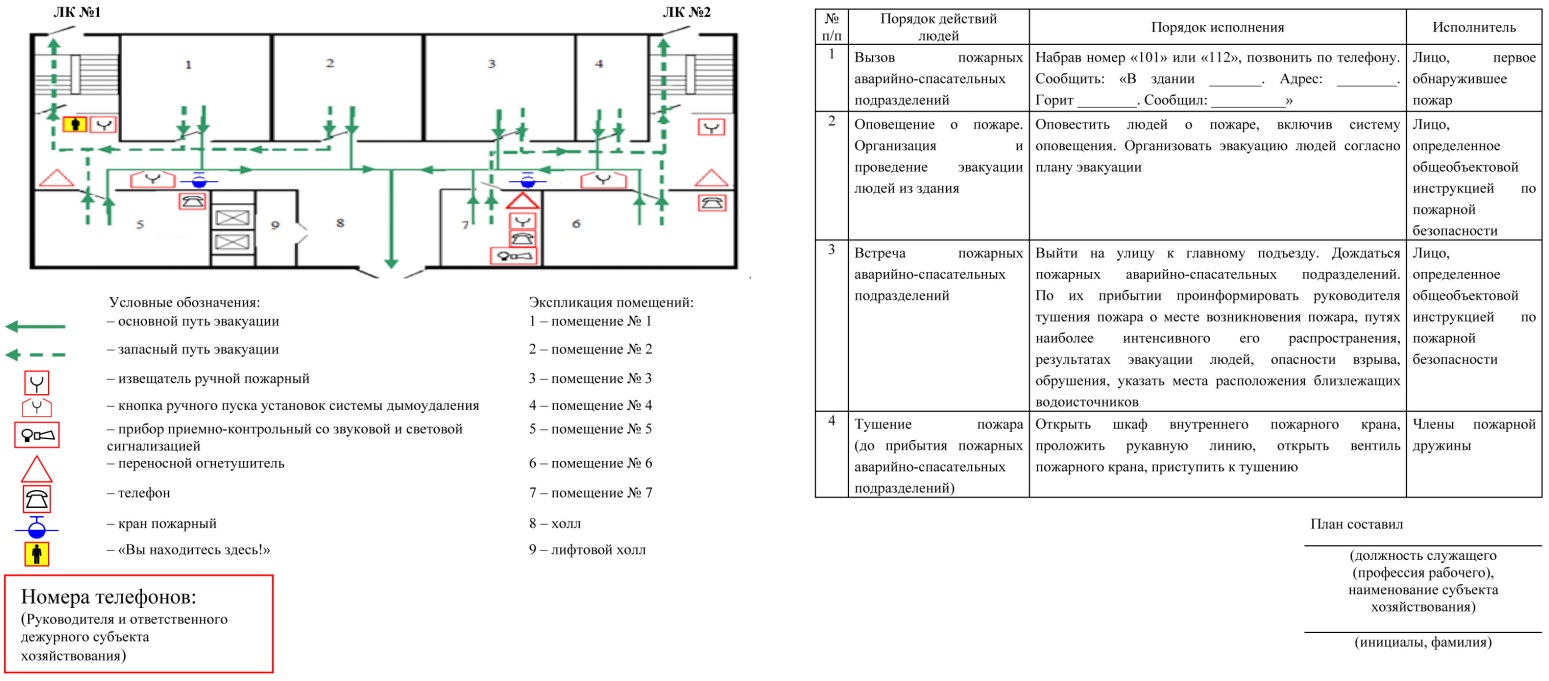 Рисунок  – Форма плана эвакуации людей при пожаре11.1.3 Замки (запоры) на дверях, расположенных на путях эвакуации (двери, разделяющие коридоры, двери тамбуров-шлюзов, вестибюлей, холлов, лифтовых холлов, незадымляемых лестничных клеток, помещений с массовым пребыванием людей, наружные эвакуационные двери), должны обеспечивать возможность их свободного открывания изнутри без ключа.11.1.4 В случаях необходимости устройства запоров на дверях допускается устройство электромагнитных замыкателей, срабатывающих вручную, дистанционно и автоматически (от оборудования пожарной автоматики). Устройства, автоматически закрывающие противопожарные и дымонепроницаемые двери и шторы, должны находиться в работоспособном и исправном состоянии. Фиксировать противопожарные и дымонепроницаемые двери в открытом положении, а также снимать их не допускается (если иное не предусмотрено проектной документацией).11.1.5 Для обеспечения безопасной эвакуации не допускается:загромождать проходы, выходы, двери на путях эвакуации, эвакуационные выходы на кровлю, устанавливать выставочные стенды, торговые лотки, мебель, цветы, растения и другое имущество, уменьшающее минимальную эвакуационную ширину и высоту;изменять направление открывания дверей на препятствующее выходу из зданий и помещений;устраивать на путях эвакуации имитацию дверей, устанавливать турникеты (без дублирования проходов в них распашной калиткой с обеспечением требуемой эвакуационной ширины или без обеспечения возможности их принудительного открытия) и другое имущество, препятствующее безопасной эвакуации;использовать лифты, подъемники, эскалаторы для эвакуации людей при пожаре. При возникновении пожара эскалаторы необходимо выключать и блокировать;размещать под маршами эвакуационных лестничных клеток горючие материалы и устраивать различные помещения, за исключением узлов управления центрального отопления, водомерных узлов.11.1.6 В вестибюлях, холлах и фойе открытых лестниц, на площадках лестничных клеток, лестницах всех типов, не являющихся эвакуационными, а также под их маршами допускается устраивать отдельные неэлектрифицированные рабочие места при соблюдении минимальной эвакуационной ширины и высоты.11.2 Специфические требованияустанавливают:ковры, ковровые покрытия (дорожки) на путях эвакуации должны быть прикреплены к полу и обеспечивать установленные техническими нормативными правовыми актами показатели пожарной опасности;участки для голосования необходимо размещать в помещениях, обеспеченных эвакуационными выходами, с учетом максимально возможного количества находящихся в них людей и предельно допустимого расстояния от наиболее удаленного места их возможного пребывания до ближайшего эвакуационного выхода в соответствии с требованиями технических нормативных правовых актов. В период размещения участков для голосования допускается устраивать открытые гардеробы и организовывать временную торговлю с соблюдением минимальной эвакуационной ширины и высоты;работники, являющиеся членами добровольной пожарной дружины, и работники, задействованные в реализации плана эвакуации людей при пожаре, обеспечиваются самоспасателями;на объектах с одновременным пребыванием свыше 300 человек не реже двух раз в год должны проводиться тренировочные занятия по отработке действий работников по обеспечению безопасной эвакуации людей из зданий при пожаре в соответствии с общеобъектовой инструкцией по пожарной безопасности. По результатам проведения тренировочных занятий составляется акт произвольной формы, в котором указываются дата проведения занятий, отработанные в соответствии с разделом 7 Инструкции мероприятия, должностные лица, проводившие занятия, количество человек, принимавших в них участие.11.3 Действия при пожаре в учреждении здравоохранения в дневное и ночное время представлены в приложении 7. 12. Ответственность работников за нарушение требований пожарной безопасностиСогласно ч. 1 ст. 24.36. «Нарушение требований пожарной безопасности», Кодекса Республики Беларусь от 6 января 2021 г. № 91-З об административных правонарушениях (далее – КоАП) невыполнение обязанностей руководителями (должностными лицами), работниками субъектов хозяйствования в области обеспечения пожарной безопасности – влечет наложение штрафа в размере до тридцати базовых величин.Согласно ч. 2 ст. 24.36 КоАП нарушение специфических требований по обеспечению пожарной безопасности для объектов, специально предназначенных для пребывания детей, а также объектов с одновременным пребыванием свыше 300 человек, объектов социальной сферы и здравоохранения с круглосуточным пребыванием людей, взрывопожароопасных и пожароопасных производств лицами, ответственными за их выполнение, – влечет наложение штрафа в размере до двадцати пяти базовых величин, а на юридическое лицо – до двухсот базовых величин.Нарушение требований пожарной безопасности при строительстве, в том числе проектировании, – влечет наложение штрафа в размере до двенадцати базовых величин, а на юридическое лицо – до ста базовых величин. (ч. 5 ст. 23.56 КоАП).Согласно ч. 1 ст. 304. «Нарушение требований пожарной безопасности» Уголовного кодекса Республики Беларусь от 9 июля 1999 г. № 275-З (далее – УК)  нарушение требований пожарной безопасности, повлекшее по неосторожности возникновение пожара и уничтожение или повреждение чужого имущества, совершенное в течение года после наложения административного взыскания за такое же нарушение, – наказывается штрафом, или исправительными работами на срок до одного года, или арестом с лишением права занимать определенные должности или заниматься определенной деятельностью или без лишения.Согласно ч. 2 ст. 304 УК  нарушение требований пожарной безопасности, повлекшее по неосторожности возникновение пожара, причинившего тяжкое или менее тяжкое телесное повреждение либо ущерб чужому имуществу в крупном размере, – наказывается исправительными работами на срок до двух лет, или арестом, или ограничением свободы на срок до трех лет, или лишением свободы на тот же срок с лишением права занимать определенные должности или заниматься определенной деятельностью или без лишения.Согласно ч. 3 ст. 304 УК деяние, предусмотренное ч. 2 настоящей статьи, повлекшее по неосторожности смерть человека либо причинение тяжкого телесного повреждения двум или более лицам, – наказывается лишением свободы на срок до семи лет с лишением права занимать определенные должности или заниматься определенной деятельностью или без лишения.Согласно ч. 1 ст. 218. «Умышленные уничтожение либо повреждение чужого имущества» УК  умышленные уничтожение либо повреждение чужого имущества, повлекшие причинение ущерба в значительном размере,  наказываются общественными работами, или штрафом, или исправительными работами на срок до двух лет, или арестом, или ограничением свободы на срок до двух лет.Согласно ч. 2 ст. 218 УК  умышленные уничтожение либо повреждение чужого имущества, совершенные общеопасным способом либо повлекшие причинение ущерба в крупном размере,  наказываются ограничением свободы на срок до пяти лет или лишением свободы на срок от трех до десяти лет.Согласно ст. 219. «Уничтожение либо повреждение чужого имущества по неосторожности» УК уничтожение либо повреждение чужого имущества по неосторожности, повлекшие причинение ущерба в особо крупном размере,  наказываются штрафом, или исправительными работами на срок до двух лет, или арестом, или ограничением свободы на срок до двух лет.13. Режим курения курительных табачных изделий (далее – курение), а также требования к местам для курения и их размещению13.1 В соответствии с Инструкцией о порядке осуществления действенного контроля за соблюдением запрета курения в организациях здравоохранения и на прилегающих к ним территориях, утвержденной приказом Министерства здравоохранения Республики Беларусь от 01.07.2011 №710, для обеспечения действенного контроля за соблюдением запрета курения в организации:издается приказ о запрете курения во всех служебных и вспомогательных помещениях организации и на прилегающей территории для персонала и всех прочих лиц;все сотрудники организации должны быть ознакомлены с указанным приказом под роспись;организуется деятельность комиссии по контролю за соблюдением запрета курения в организации.13.2. При установлении факта курения в помещениях организации либо на прилегающей территории сотрудники организации обязаны информировать руководство или представителя комиссии по контролю за соблюдением запрета курения, в случае необходимости - территориальное управление внутренних дел для принятия соответствующих ситуации мер и привлечения нарушителя к дисциплинарной либо административной ответственности.13.3 К обеспечению контроля за соблюдением запрета курения в организации и на прилегающей территории могут привлекаться сотрудники организации.13.4 В организациях здравоохранения стационарного типа руководитель может предусмотреть выделение для курящих пациентов специальных мест для курения, оснастив табличкой «Место для курения», при условии оборудования их в соответствии с действующим законодательством.13.5 Согласно Общим требованиям пожарной безопасности курение на объектах допускается только в специально отведенных местах, определенных инструкциями по пожарной безопасности, оборудованных в установленном порядке и обозначенных указателями «Место для курения».13.6 На объектах, в которых разрешено курение, должны быть оборудованы специальные места на территориях объектов или комнаты для курения. Оборудовать специальные комнаты для курения необходимо так, чтобы перетекание воздуха, содержащего табачный дым, в другие помещения не допускалось.Специальные комнаты для курения и помещения объектов с выделением мест для курящих и некурящих должны быть оборудованы отдельной приточно-вытяжной системой вентиляции с десятикратным обменом воздуха, выводящей воздух за пределы здания без рециркуляции.13.7 Организационные моменты, касающиеся куренияВ рабочее время следует:зафиксировать место курения в правилах внутреннего трудового распорядка (далее - ПВТР), определив и ответственность работников за несоблюдение этих правил;ознакомить работников с ПВТР под роспись.											Приложение 1ЖУРНАЛ
регистрации противопожарных инструктажей(Обложка)УЗ «_______________________________»        (наименование учреждения здравоохранения)ЖУРНАЛ
регистрации противопожарных инструктажейУЗ «___________________________________»(юридическое лицо (его структурное подразделение))Начат ____ _____________ 20_____ г.Окончен ____ ___________ 20_____ г.(Последующие страницы)											Приложение 2ЖУРНАЛ
учета прохождения подготовки по программе ПТМ											Приложение 3Примечание. Талон о прохождении подготовки по программе ПТМ имеет формат не менее А7.											Приложение 4АКТ
оценки готовности к применению пожарных насосовКомиссия в составе ____________________________________________________________(должность служащего, инициалы, фамилия)__________________________________________________________________________________________________________________________________________________________в период с __ часов до __ часов ___ _____________ 20__ г. провела проверку пожарных насосов, находящихся: _________________________________________________________(адрес места расположения, объект)_____________________________________________________________________________В результате сравнения показателей установленного на пожарных насосах измерительного оборудования с показателями, предусмотренными проектной документацией, установлено:Заключение о готовности к применению пожарных насосов: ______________________________________________________________________________________________________											Приложение 5АКТ 
оценки готовности к применению пожарного водоема (резервуара), водонапорной башниКомиссия в составе ____________________________________________________________(должность служащего, инициалы, фамилия)__________________________________________________________________________________________________________________________________________________________в период с __ часов до __ часов __ _________ 20__ г. провела проверку _______________(наименование _____________________________________________________________________________объекта(ов) проверки*)по адресу: ____________________________________________________________________(адрес места расположения объекта проверки)_____________________________________________________________________________В ходе проверки установлено:Заключение о готовности к применению: ____________________________________________________________________________________________________________________________________________________* Под объектом проверки понимается пожарный водоем (резервуар), водонапорная башня.Приложение 6АКТ
оценки готовности к применению пожарных гидрантовКомиссия в составе ____________________________________________________________(должность служащего, инициалы, фамилия)__________________________________________________________________________________________________________________________________________________________в период с __ часов до __ часов ___ ________________ 20__ г. провела испытание на водоотдачу пожарных гидрантов, обслуживающих здание (сооружение) по адресу: _____________________________________________________________________________(адрес и назначение здания)_____________________________________________________________________________(нормативный расход воды на пожаротушение от пожарного гидранта)Измерением водоотдачи установлено:Заключение о готовности к применению пожарных гидрантов: ____________________________________________________________________________________________________											Приложение 7Действия при пожаре в учреждении здравоохранения в дневное и ночное время											Приложение 8СПЕЦИФИЧЕСКИЕ МЕРОПРИЯТИЯпо обеспечению пожарной безопасностиспециализированных помещений и процессов1. Боксированные отделения1.1. Коечная вместимость боксов и помещений для проживания людей должна отвечать установленным нормам.1.2. Боксированные отделения с постоянным пребыванием тяжелобольных, не способных самостоятельно передвигаться, должны обеспечиваться носилками из расчета одни носилки на 5 больных. Носилки должны храниться в специально отведенных местах, обозначенных соответствующими указателями.1.3. В боксированных отделениях не допускается:- устанавливать в палатах и помещениях для проживания 
людей дополнительные койки;- размещать койки в коридорах и на других путях эвакуации;- забивать и загромождать мебелью и оборудованием двери эвакуационных выходов;- пользоваться утюгами, электроплитками и другими бытовыми электронагревательными приборами в палатах и помещениях проживания людей;- выполнять чистку мебели с использованием ЛВЖ и ГЖ;- размещать людей на период проведения ремонтов.2. Кабинеты физиотерапии2.1. Электроаэрозольтерапии, тепло-, водолечения, массажа, ЛФК должны соответствовать требованиям нормативных документов.2.2. Все лечебные электроаппараты должны находиться в исправном состоянии, иметь надёжное заземление, устойчивое положение, заводскую электрическую схему и технический паспорт. Неисправные аппараты к применению не допускаются.2.3. Кабинеты для электросветолечения должны иметь самостоятельную питающую электрическую линию, идущую от распределительного щита, проложенную проводами (кабелем) необходимого по расчёту сечения.2.4. Профилактический осмотр всей электролечебной аппаратуры должен проводиться по утверждённому графику, но не реже одного раза в 2 недели.2.5. Обслуживание и ремонт электро- и светолечебных аппаратов и оборудования должны проводиться специалистами, прошедшими подготовку и имеющими удостоверения. Результаты осмотра и ремонта должны фиксироваться в журнале установленной формы.2.6. При проведении электролечебных процедур вне физиотерапевтического кабинета должны выполняться требования настоящей Инструкции и инструкций по эксплуатации оборудования.2.7. Подогревать парафин необходимо в специально выделенном помещении в вытяжном шкафу на подогревателях заводского изготовления. Подогрев парафина открытым пламенем запрещён.2.8. В кабинетах электролечения не допускается:- применять для покрытия пола синтетические материалы, способные образовывать и накапливать статическое электричество;- выполнять работы, не связанные с проведением лечебных процедур;- использовать переходники и удлинители при подключении к электрической сети лечебных электроаппаратов;- оставлять включенными в электрическую сеть по окончании рабочего дня лечебные электроаппараты.3. Отделения анестезиологии и реанимации с палатами реанимации и интенсивной терапии, операционные3.1. Размещение дверных проемов и конструкция дверей в
операционных, предоперационных, наркозных и других помещениях
операционного блока должно обеспечивать свободную транспортировку больных на каталках.3.2. Все металлические и электропроводные неметаллические
части оборудования должны быть заземлены.3.3. Надежность соединения заземляющих контактов штепсельных соединений для электромедицинской аппаратуры должна проверяться не реже одного раза в месяц.3.4. Сопротивление заземляющего устройства электромедицинской аппаратуры должно измеряться не реже одного раза в год.
Результаты проверок должны быть оформлены в виде актов или
записей в формуляры соответствующей аппаратуры.3.5. Электромедицинское оборудование, применяемое во взрывоопасных зонах, должно быть во взрывозащищенном исполнении.3.6. Слив анестетика из испарителя в приемный сосуд свободно
падающей струей не допускается. 3.7. Текстильные ткани, применяемые во взрывоопасных зонах, должны быть пропитаны антистатиками.3.8. Перед началом наркоза должна быть проведена проверка
персонала на наличие электростатического заряда.3.9. Руки персонала, обслуживающего наркозные аппараты,
а также лицо больного должны быть сухими; применение масел,
мазей и помады не допускается.4. Помещения барозалов, барокамеры лечебные4.1. Стационарные медицинские барокамеры должны устанавливаться в специальных помещениях - барозалах, соответствующих требованиям нормативных документов по организации и безопасной эксплуатации подразделений гипербарической оксигенации в организациях здравоохранения Республики Беларусь.4.2. Облицовку стен помещений барозалов, подвесные потолки следует выполнять из негорючих материалов. Для окраски стен и потолка допускается использовать только водоэмульсионные краски.4.3. Отопление помещений барозалов должно быть центральное, водяное с температурой теплоносителя не более 95 °С. Расстояние от отопительных приборов и других источников тепла до барокамеры должно быть не менее 1 м.4.4. Для контроля за содержанием кислорода в помещениях
барозалов должны устанавливаться газоанализаторы.4.5. Запорная арматура на кислородопроводе должна устанавливаться вне помещений для барокамер.4.6. В помещении барозала должен быть вывешен перечень приборов, допущенных к работе в среде с повышенным содержанием кислорода, с указанием их паспортных или инвентаризационных номеров. Замена неисправных приборов допускается только на равноценные, имеющие соответствующие отметки о возможности их использования в среде с повышенным содержанием кислорода, при этом в перечень должны быть внесены соответствующие изменения.4.7. Барокамеры должны быть обеспечены исправными переговорными устройствами. При этом внутри камеры должны находиться в металлических ящиках только динамик и микрофон, закрытые латунными сетками с размером ячеек 0,5x0,5 мм.4.8. Выпуск кислорода из барокамер должен производиться непосредственно наружу.4.9. Помещения, в которых устанавливаются две и более одноместных барокамер или одна многоместная, должны быть оборудованы аварийным освещением.4.10. Помещения барокамер должны быть обеспечены телефонной связью.4.11. При эксплуатации барокамер и барозалов не допускается:- помещать пациента в барокамеру в одежде из синтетической и шерстяной ткани;- эксплуатировать барокамеры без заземления;- повышать давление рабочей среды свыше разрешенного и допускать снижение относительной влажности кислорода в барокамере ниже 65%;- вносить в барокамеру ЛВЖ и ГЖ, масла, вещества и
предметы, способные вызвать появление огня или искры;- пользоваться неисправными приборами;- применять оборудование, не занесенное в опись о возможности использования в среде с повышенным содержанием кислорода;- эксплуатировать необезжиренное кислородное оборудование; - допускать увеличение концентрации кислорода в барозале более 23%;- хранить ЛВЖ, ГЖ, твердые горючие, в том числе перевязочные материалы;- подключать барокамеры к электрической сети с напряжением выше допустимого;- применять электромедицинскую аппаратуру без защитного заземления;- осуществлять эксплуатацию оборудования при отсутствии первичных средств пожаротушения.5. Рентгеновский кабинет5.1. Для оснащения рентгеновских кабинетов следует использовать оборудование, аппаратуру и материалы, сертифицированные в Республике Беларусь.5.2. В рентгеновском кабинете допускается хранить не более 4 кг рентгенпленки, включая рентгенограммы, обрезки и бракованную пленку. Рентгенпленка должна храниться в закрывающемся металлическом шкафу, установленном на расстоянии не менее 1 м от отопительных приборов.5.3. На входных дверях кладовых и архива материалов лучевой диагностики должен быть знак пожарной безопасности  «Запрещается пользоваться открытым огнем и курить».5.4. Масса носителей диагностической информации (рентгено- и флюорограммы, фото- и киноизображения, изображения на магнитной пленке, ленте, дискетах, микрофишах и др.) в оперативных архивах рентгеновского кабинета не должна превышать 100 кг.5.5. Основные архивы рентгеновского кабинета должны располагаться в отдельно стоящих зданиях или в здании больницы при условии отделения помещения основного архива материалов рентгеновской диагностики от других помещений здания в соответствии с требованиями нормативных документов.5.6. В основных архивах рентгенснимки должны храниться в фильмостатах (шкафах) или на стеллажах. Фильмостаты (шкафы) и стеллажи должны выполняться из негорючих материалов, быть исправными и не должны перегружаться. При расстановке фильмостатов (шкафов) и стеллажей должны выполняться требования соответствующих нормативных документов и настоящей Инструкции.5.7. Проходы между фильмостатами (шкафами) и стеллажами должны содержаться свободными.6. Клинико-диагностическая и микробиологическая лаборатории6.1. Работники лабораторий обязаны знать пожарную опасность применяемых химических веществ, материалов, препаратов и соблюдать правила пожарной безопасности при работе с ними.6.2. Хранение веществ и материалов в лабораториях должно производиться с учетом требований раздела 5 Инструкции.6.3. Общее количество одновременно хранящихся в рабочих помещениях лаборатории огнеопасных веществ не должен превышать суточную потребность.6.4. Количество ЛВЖ и ГЖ, одновременно хранящихся в каждом рабочем помещении лаборатории, не должно превышать 3 л.6.5. На рабочем месте разрешается иметь огнеопасные и взрывоопасные вещества в количествах, необходимых для выполняемого в данный момент исследования.6.6. ЛВЖ и ГЖ необходимо хранить в герметически закрытой таре в специальном шкафу или металлическом ящике с крышкой. Хранение ЛВЖ и ГЖ в полиэтиленовых емкостях не допускается.6.7. Все работы в лаборатории, связанные с возможностью выделения токсичных или пожаровзрывоопасных паров и газов, должны производиться только в вытяжных шкафах. Пользоваться вытяжными шкафами с разбитыми стеклами или неисправной вентиляцией не допускается.6.8. Не допускается проводить работы в вытяжном шкафу, если в нем хранятся материалы и оборудование, не относящиеся к выполняемому исследованию.6.9. Рабочие поверхности столов, стеллажей, вытяжных шкафов, предназначенных для работы с пожаровзрывоопасными веществами и материалами, должны иметь покрытие из негорючих, исключающих искрообразование при ударах, материалов, а при работе с кислотами, щелочами, ЛВЖ и ГЖ дополнительно оборудоваться бортиками из негорючего материала для исключения пролива жидкости за пределы шкафа или стола.6.10. На столах и в вытяжных шкафах, где проводятся работы с открытым огнем и электронагревательными приборами, не допускается хранение ЛВЖ и ГЖ, переливание их и загрузка ими лабораторного оборудования.6.11. Кислоты, щелочи и другие химически активные вещества в стеклянной таре разрешается переносить только в специальных ящиках.6.12. На термостатах, холодильниках, сейфах, где хранятся инфицированные объекты, наносятся надписи «Во время пожара не вскрывать!» и «Выносить запрещается!».6.13. В лабораториях не допускается:- хранить на рабочем месте и в рабочих помещениях вещества и препараты с неизвестными пожароопасными свойствами;- размещать емкости с ЛВЖ и ГЖ на расстоянии менее 1 м от нагревательных приборов, горелок и других источников огня;- выливать отработанные ЛВЖ и ГЖ в канализацию. Отработанные ЛВЖ и ГЖ собирать в специальную хорошо закрывающуюся тару и удалять по окончании смены в специально отведенное место;- мыть полы и оборудование ЛВЖ и ГЖ;- оставлять на рабочем месте промасленные ветошь и бумагу;- оставлять без присмотра зажженные горелки и другие нагревательные приборы;- применять лабораторное оборудование с неисправными системами охлаждения;- нагревать на открытом огне, в электронагревательных приборах с открытыми нагревательными элементами сосуды, содержащие ЛВЖ и ГЖ, а также использовать водяные бани для обогрева сосудов, в которых находятся реагирующие с водой химические вещества и соединения.7. Аптеки и аптечные склады7.1. Хранение и обращение в аптеках и аптечных складах лекарственных средств, изделий медицинского назначения и медицинской техники должно осуществляться в соответствии с требованиями Надлежащей практики хранения лекарственных средств, утв. пост. Министерства здравоохранения Республики Беларусь от 23.10.2020 № 88 и настоящей Инструкции.7.2. Медицинские товары следует размещать на стеллажах (в шкафах), выполненных и установленных в соответствии с требованиями нормативных документов, а в исключительных случаях - на полу (на предварительно подложенном поддоне, подтоварнике или специальной плите).7.3. Огнеопасные и взрывоопасные вещества, должны храниться в изолированных помещениях (местах хранения).7.4. На дверях помещений хранения и применения огнеопасных веществ должны быть знаки пожарной безопасности «Запрещается пользоваться открытым огнем и курить».7.5. ЛВЖ и ГЖ должны храниться отдельно от других материалов.7.6. Бутыли, баллоны и другие крупные емкости с ЛВЖ и ГЖ должны храниться на полках стеллажей в один ряд по высоте, запрещается их хранение в несколько рядов по высоте с использованием различных прокладочных материалов.Хранение ЛВЖ и ГЖ в бутылях должно осуществляться в таре, предохраняющей от ударов, или в баллоноопрокидывателях в один ряд.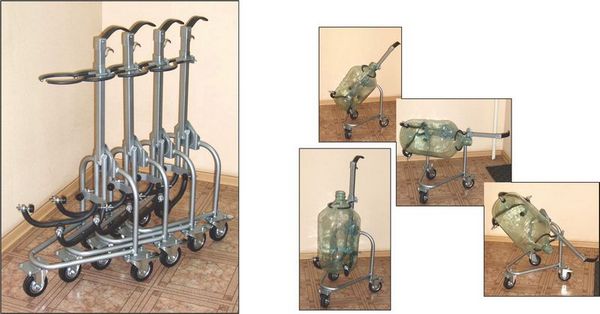 7.7. В аптеках не допускается:- хранить медицинские товары навалом и складировать их на расстоянии менее 1 м от отопительных приборов и трубопроводов систем центрального отопления;- хранить ЛВЖ и ГЖ в таре без учета степени заполнения тары; распаковывать и упаковывать материалы непосредственно в хранилищах;- совместное хранение легковоспламеняющихся веществ с минеральными кислотами, сжатыми и сжиженными газами, легкогорючими веществами (перевязочным материалом, растительными маслами, серой), а также с неорганическими солями, дающими с органическими веществами взрывоопасные смеси (хлорат калия, перманганат калия, хромат калия и т.д.).8. Системы лечебного газоснабжения8.1. Хранение и обращение с кислородными баллонами должно осуществляться в соответствии с Правилами по обеспечению промышленной безопасности оборудования, работающего под избыточным давлением, утв. пост. МЧС РБ от 28.01.2016 № 78.2. Ответственность за обеспечение безопасности при эксплуатации баллонов с кислородом несут лица, назначенные приказом главного врача.8.3. Подача кислорода и закиси азота в операционные и палаты должна производиться централизованно.8.4. При работе с кислородными баллонами должен быть исключен их контакт с маслами.8.5. Баллоны с кислородом и закисью азота в отапливаемых зданиях следует устанавливать на расстоянии не менее 1 м от отопительных приборов.8.6. Запрещается осуществлять подачу кислорода потребителю при помощи резиновых трубок, а также по трубопроводам, имеющим неплотности в соединениях.Приложение 9СПЕЦИФИЧЕСКИЕ ДЕЙСТВИЯ ПРИ ПОЖАРЕдля обеспечения безопасной эвакуации в учреждении здравоохраненияВсе действия работников при возникновении пожара должны быть направлены на спасение людей. Первоочередное задание – эвакуация больных и посетителей в безопасное место. Одновременно предписывается выполнять действия по тушению огня. При необходимости следует воспользоваться ручным огнетушителем или другими первичными средствами пожаротушения. Распространение информации о пожаре – также входит в обязанности медперсонала.От того, насколько точно и быстро среагирует персонал на возникновение огня, зависит время начала эвакуации, оптимальный выбор маршрута для эвакуации, эмоциональное состояние людей, скорость движения эвакуируемых и выхода их на безопасное место.Алгоритм действий при пожаре в учреждении здравоохранения выглядит следующим образом:1. Сообщить о возникновении пожара. Дежурная медсестра должна передать информацию главному или дежурному врачу, которые в свою очередь оповещают всех присутствующих в больнице по СОУЭ (система оповещения и управления эвакуацией). Одновременно с этим передается сообщение о пожаре в пожарную часть 101, 112).2. Прекратить все работы в здании (если это допустимо по технологическому процессу производства), кроме работ, связанных с мероприятиями по ликвидации пожара.3. Медицинский персонал – сестры, санитары, врачи, а также охрана эвакуируют людей:- открываются двери палат;- ходячие больные направляются к эвакуационным путям;- лежачих и тяжелобольных выносят на руках или выкатывают на носилках.4. В безопасном месте все эвакуированные (с этажа или здания) должны быть пересчитаны и сверены с поименными списками больных. Это задание возлагается на медсестер, не задействованных в эвакуации. Для эвакуированных больных организуется отдельный пункт временного размещения.5. Обеспечить соблюдение требований безопасности работниками, принимающими участие в тушении пожара. Привлекаются члены пожарной команды и санитары, не участвующие в эвакуации. Тушение осуществляют огнетушителями, водой из пожарных кранов, обращая особое внимание на ликвидацию новых очагов.6. Главврач (дежурный врач) должны встретить пожарное подразделение и доложить текущую обстановку. При необходимости указывается место подъезда к пожарному гидранту и кратчайший путь к очагу пожара.По прибытии пожарного подразделения руководитель объекта (или лицо, его замещающее) обязан четко проинформировать руководителя тушения пожара о том, все ли эвакуированы из горящего или задымленного здания и в каких помещениях еще остались люди; о конструктивных и технологических особенностях объекта, прилегающих строений и сооружений; о наличии и местах хранения ядовитых и взрывчатых веществ, установок, не подлежащих отключению по специальным требованиям, для чего он должен иметь списки с указанием количества этих веществ и числа установок для каждого помещения, и т.д., а также организовать привлечение сил и средств объекта к осуществлению необходимых мероприятий, связанных с ликвидацией пожара и предупреждением его распространения.Разведку пожара организуют в нескольких направлениях. В процессе разведки определяют угрозу от огня и дыма и пути эвакуации больных, месторасположение больных и их количество, способность самостоятельно передвигаться, последовательность спасательных работ, кратчайшие и безопасные пути эвакуации, место возникновения и размеры зоны горения и задымления, способы удаления дыма из путей эвакуации, угрозу от огня и дыма лабораториям, аптекам, рентгеновским и другим процедурным кабинетам и ценному оборудованию. Разведку осуществляют по возможности без шума, в палаты без особой нужды заходить не рекомендуется. Разведку скрытых очагов горения в местах расположения больных, если больные о пожаре не знают, проводят без боевой одежды и снаряжения в больничных халатах под предлогом осмотра инженерных коммуникаций. Для спасательных работ во всех случаях привлекают медицинский персонал, особенно при проведении эвакуации людей из родильных домов, инфекционных лечебниц, нервно-психологических больниц, послеоперационных отделений и др. В этих условиях способы и приемы спасания определяют с учетом рекомендаций медицинского персонала. При эвакуации инфекционных и лежачих больных основные работы выполняет медицинский персонал, а пожарные или привлекаемые для этой цели войсковые подразделения оказывают помощь при переноске больных, спуску их по пожарным лестницам и другие работы. В первую очередь выносят тяжелобольных вместе с кроватями, не перекладывая на носилки. Перекладывают их на носилки только по указаниям врачей. Ходячие больные выходят самостоятельно в указанном направлении или под надзором медицинских работников и пожарных. Все спасательные работы организуют и проводят под контролем опытных работников пожарной охраны. После эвакуации больных пожарные тщательно проверяют все помещения, пути, по которым она проводилась, а обслуживающий персонал проверяет больных по спискам. Поисково-спасательные работы заканчиваются тогда, когда все люди спасены.Для быстрой и слаженной работы личного состава пожарных подразделений и обслуживающего персонала администрацией заранее разрабатывается план эвакуации больных, в котором указаны действия обслуживающего персонала, отрабатывается план на тактических учениях совместно с персоналом больницы и один его экземпляр включает как составную часть в план пожаротушения.Вид используемого ОТВСрок перезарядки огнетушителя (не реже)Вода, вода с добавками 1 раз в год*Пена1 раз в год*Порошок         1 раз в 5 летУглекислота (диоксид углерода)    1 раз в 5 лет* Огнетушители с многокомпонентным стабилизированным зарядом на основе  углеводородного или фторсодержащего пенообразователя, а также огнетушители,   внутренняя поверхность корпуса которых защищена полимерным или эпоксидным покрытием или корпус огнетушителя изготовлен из нержавеющей стали, должны проверяться и перезаряжаться с периодичностью, рекомендованной изготовителем огнетушителей.* Огнетушители с многокомпонентным стабилизированным зарядом на основе  углеводородного или фторсодержащего пенообразователя, а также огнетушители,   внутренняя поверхность корпуса которых защищена полимерным или эпоксидным покрытием или корпус огнетушителя изготовлен из нержавеющей стали, должны проверяться и перезаряжаться с периодичностью, рекомендованной изготовителем огнетушителей.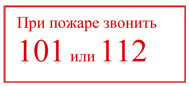 УТВЕРЖДАЮ_______________________________(главный врач УЗ)_______________________________(подпись, инициалы, фамилия)_______________________________(дата)№
п/пДата прове-
денияФамилия, собственное имя, отчество (если таковое имеется) лица, прошедшего противопо-
жарный инструктажДолжность служащего (профессия рабочего) лица, прошедшего противопо-
жарный инструктажВид противопо-
жарного инструктажа (вводный, первичный, повторный, внеплановый, целевой)Фамилия, собственное имя, отчество (если таковое имеется) лица, проводившего противопо-
жарный инструктажДолжность служащего (профессия рабочего) лица, прово-
дившего противо-
пожарный инструктажПодписьПодпись№
п/пДата прове-
денияФамилия, собственное имя, отчество (если таковое имеется) лица, прошедшего противопо-
жарный инструктажДолжность служащего (профессия рабочего) лица, прошедшего противопо-
жарный инструктажВид противопо-
жарного инструктажа (вводный, первичный, повторный, внеплановый, целевой)Фамилия, собственное имя, отчество (если таковое имеется) лица, проводившего противопо-
жарный инструктажДолжность служащего (профессия рабочего) лица, прово-
дившего противо-
пожарный инструктажлица, про-
водившего противо-
пожарный инструктажлица, прошед-
шего проти-
вопо-
жарный инструк-
таж123456789Наименование (№) группы, название программы ПТМФамилия, собственное имя, отчество (если таковое имеется) лица, проходящего подготовкуДолжность служащего (профессия рабочего), наименование УЗ, направившего
на подготовкуСведения о присутствии на занятияхСведения о присутствии на занятияхСведения о присутствии на занятияхСведения о присутствии на занятияхСведения о присутствии на занятияхСведения о присутствии на занятияхНаименование (№) группы, название программы ПТМФамилия, собственное имя, отчество (если таковое имеется) лица, проходящего подготовкуДолжность служащего (профессия рабочего), наименование УЗ, направившего
на подготовкуДата проведенияДата проведенияДата проведенияДата проведенияДата проведенияДата проведенияНаименование (№) группы, название программы ПТМФамилия, собственное имя, отчество (если таковое имеется) лица, проходящего подготовкуДолжность служащего (профессия рабочего), наименование УЗ, направившего
на подготовкуНаименование (№) группы, название программы ПТМФамилия, собственное имя, отчество (если таковое имеется) лица, проходящего подготовкуДолжность служащего (профессия рабочего), наименование УЗ, направившего
на подготовкуНомер темы занятия по программе ПТМНомер темы занятия по программе ПТМНомер темы занятия по программе ПТМНомер темы занятия по программе ПТМНомер темы занятия по программе ПТМПроверка знаний, номер талона о прохождении подготовки по программе ПТМНаименование (№) группы, название программы ПТМФамилия, собственное имя, отчество (если таковое имеется) лица, проходящего подготовкуДолжность служащего (профессия рабочего), наименование УЗ, направившего
на подготовкуПроверка знаний, номер талона о прохождении подготовки по программе ПТМПодписи лиц, проводивших занятие (проверку знаний)Подписи лиц, проводивших занятие (проверку знаний)Подписи лиц, проводивших занятие (проверку знаний)Подписи лиц, проводивших занятие (проверку знаний)Подписи лиц, проводивших занятие (проверку знаний)Подписи лиц, проводивших занятие (проверку знаний)Расшифровка подписейРасшифровка подписейРасшифровка подписейРасшифровка подписейРасшифровка подписейРасшифровка подписей(Лицевая сторона)(Оборотная сторона)(Оборотная сторона)(Оборотная сторона)(Оборотная сторона)(Оборотная сторона)(Оборотная сторона)(Оборотная сторона)(Оборотная сторона)(Оборотная сторона)(Оборотная сторона)(Оборотная сторона)(Оборотная сторона)(Оборотная сторона)(Оборотная сторона)(Оборотная сторона)(Оборотная сторона)(Оборотная сторона)(Оборотная сторона)(Оборотная сторона)ТАЛОН № ___
о прохождении подготовки по программе ПТМ__________________________________________________________________________(фамилия, собственное имя, отчество (если таковое имеется)) прошел подготовку по программе(ам) ПТМ __________________________________________________________________________(фамилия, собственное имя, отчество (если таковое имеется)) прошел подготовку по программе(ам) ПТМ __________________________________________________________________________(фамилия, собственное имя, отчество (если таковое имеется)) прошел подготовку по программе(ам) ПТМ __________________________________________________________________________(фамилия, собственное имя, отчество (если таковое имеется)) прошел подготовку по программе(ам) ПТМ __________________________________________________________________________(фамилия, собственное имя, отчество (если таковое имеется)) прошел подготовку по программе(ам) ПТМ __________________________________________________________________________(фамилия, собственное имя, отчество (если таковое имеется)) прошел подготовку по программе(ам) ПТМ __________________________________________________________________________(фамилия, собственное имя, отчество (если таковое имеется)) прошел подготовку по программе(ам) ПТМ __________________________________________________________________________(фамилия, собственное имя, отчество (если таковое имеется)) прошел подготовку по программе(ам) ПТМ __________________________________________________________________________(фамилия, собственное имя, отчество (если таковое имеется)) прошел подготовку по программе(ам) ПТМ __________________________________________________________________________(фамилия, собственное имя, отчество (если таковое имеется)) прошел подготовку по программе(ам) ПТМ __________________________________________________________________________(фамилия, собственное имя, отчество (если таковое имеется)) прошел подготовку по программе(ам) ПТМ __________________________________________________________________________(фамилия, собственное имя, отчество (если таковое имеется)) прошел подготовку по программе(ам) ПТМ __________________________________________________________________________(фамилия, собственное имя, отчество (если таковое имеется)) прошел подготовку по программе(ам) ПТМ __________________________________________________________________________(фамилия, собственное имя, отчество (если таковое имеется)) прошел подготовку по программе(ам) ПТМ __________________________________________________________________________(фамилия, собственное имя, отчество (если таковое имеется)) прошел подготовку по программе(ам) ПТМ __________________________________________________________________________(фамилия, собственное имя, отчество (если таковое имеется)) прошел подготовку по программе(ам) ПТМ __________________________________________________________________________(фамилия, собственное имя, отчество (если таковое имеется)) прошел подготовку по программе(ам) ПТМ __________________________________________________________________________(фамилия, собственное имя, отчество (если таковое имеется)) прошел подготовку по программе(ам) ПТМ __________________________________________________________________________(фамилия, собственное имя, отчество (если таковое имеется)) прошел подготовку по программе(ам) ПТМ ТАЛОН № ___
о прохождении подготовки по программе ПТМТАЛОН № ___
о прохождении подготовки по программе ПТМ12345678ТАЛОН № ___
о прохождении подготовки по программе ПТМТАЛОН № ___
о прохождении подготовки по программе ПТМ(номера программ ПТМ) в ______________________________________________________________(наименование юридического лица (его структурного подразделения), проводившего подготовку) Руководитель (специалист) юридического лица, проводивший подготовку(номера программ ПТМ) в ______________________________________________________________(наименование юридического лица (его структурного подразделения), проводившего подготовку) Руководитель (специалист) юридического лица, проводивший подготовку(номера программ ПТМ) в ______________________________________________________________(наименование юридического лица (его структурного подразделения), проводившего подготовку) Руководитель (специалист) юридического лица, проводивший подготовку(номера программ ПТМ) в ______________________________________________________________(наименование юридического лица (его структурного подразделения), проводившего подготовку) Руководитель (специалист) юридического лица, проводивший подготовку(номера программ ПТМ) в ______________________________________________________________(наименование юридического лица (его структурного подразделения), проводившего подготовку) Руководитель (специалист) юридического лица, проводивший подготовку(номера программ ПТМ) в ______________________________________________________________(наименование юридического лица (его структурного подразделения), проводившего подготовку) Руководитель (специалист) юридического лица, проводивший подготовку(номера программ ПТМ) в ______________________________________________________________(наименование юридического лица (его структурного подразделения), проводившего подготовку) Руководитель (специалист) юридического лица, проводивший подготовку(номера программ ПТМ) в ______________________________________________________________(наименование юридического лица (его структурного подразделения), проводившего подготовку) Руководитель (специалист) юридического лица, проводивший подготовку(номера программ ПТМ) в ______________________________________________________________(наименование юридического лица (его структурного подразделения), проводившего подготовку) Руководитель (специалист) юридического лица, проводивший подготовку(номера программ ПТМ) в ______________________________________________________________(наименование юридического лица (его структурного подразделения), проводившего подготовку) Руководитель (специалист) юридического лица, проводивший подготовку(номера программ ПТМ) в ______________________________________________________________(наименование юридического лица (его структурного подразделения), проводившего подготовку) Руководитель (специалист) юридического лица, проводивший подготовку(номера программ ПТМ) в ______________________________________________________________(наименование юридического лица (его структурного подразделения), проводившего подготовку) Руководитель (специалист) юридического лица, проводивший подготовку(номера программ ПТМ) в ______________________________________________________________(наименование юридического лица (его структурного подразделения), проводившего подготовку) Руководитель (специалист) юридического лица, проводивший подготовку(номера программ ПТМ) в ______________________________________________________________(наименование юридического лица (его структурного подразделения), проводившего подготовку) Руководитель (специалист) юридического лица, проводивший подготовку(номера программ ПТМ) в ______________________________________________________________(наименование юридического лица (его структурного подразделения), проводившего подготовку) Руководитель (специалист) юридического лица, проводивший подготовку(номера программ ПТМ) в ______________________________________________________________(наименование юридического лица (его структурного подразделения), проводившего подготовку) Руководитель (специалист) юридического лица, проводивший подготовку(номера программ ПТМ) в ______________________________________________________________(наименование юридического лица (его структурного подразделения), проводившего подготовку) Руководитель (специалист) юридического лица, проводивший подготовку(номера программ ПТМ) в ______________________________________________________________(наименование юридического лица (его структурного подразделения), проводившего подготовку) Руководитель (специалист) юридического лица, проводивший подготовку(номера программ ПТМ) в ______________________________________________________________(наименование юридического лица (его структурного подразделения), проводившего подготовку) Руководитель (специалист) юридического лица, проводивший подготовкуТАЛОН № ___
о прохождении подготовки по программе ПТМ____________________________________________________________________________________________________________________________________________________________________________________________________________________________________________________________________________________________ТАЛОН № ___
о прохождении подготовки по программе ПТМ(подпись)(подпись)(подпись)(подпись)(подпись)(подпись)(инициалы, фамилия)(инициалы, фамилия)(инициалы, фамилия)(инициалы, фамилия)(инициалы, фамилия)(инициалы, фамилия)(инициалы, фамилия)(инициалы, фамилия)(инициалы, фамилия)(инициалы, фамилия)ТАЛОН № ___
о прохождении подготовки по программе ПТМТАЛОН № ___
о прохождении подготовки по программе ПТМ Председатель комиссии по проверке знаний Председатель комиссии по проверке знаний Председатель комиссии по проверке знаний Председатель комиссии по проверке знаний Председатель комиссии по проверке знаний Председатель комиссии по проверке знаний Председатель комиссии по проверке знаний Председатель комиссии по проверке знаний Председатель комиссии по проверке знаний Председатель комиссии по проверке знаний Председатель комиссии по проверке знаний Председатель комиссии по проверке знаний Председатель комиссии по проверке знаний Председатель комиссии по проверке знаний Председатель комиссии по проверке знаний Председатель комиссии по проверке знаний Председатель комиссии по проверке знаний Председатель комиссии по проверке знаний Председатель комиссии по проверке знанийТАЛОН № ___
о прохождении подготовки по программе ПТМ____________________________________________________________________________________________________________________________________________________________________________________________________________________________________________________________________________________________ТАЛОН № ___
о прохождении подготовки по программе ПТМ(подпись)(подпись)(подпись)(подпись)(подпись)(подпись)(инициалы, фамилия)(инициалы, фамилия)(инициалы, фамилия)(инициалы, фамилия)(инициалы, фамилия)(инициалы, фамилия)(инициалы, фамилия)(инициалы, фамилия)(инициалы, фамилия)(инициалы, фамилия)ТАЛОН № ___
о прохождении подготовки по программе ПТМ Действителен Действителен Действителен Действителен Действителен Действителен___ _______ 20__ г.___ _______ 20__ г.___ _______ 20__ г.___ _______ 20__ г.___ _______ 20__ г.___ _______ 20__ г.___ _______ 20__ г.___ _______ 20__ г.___ _______ 20__ г.___ _______ 20__ г.___ _______ 20__ г.___ _______ 20__ г.ТАЛОН № ___
о прохождении подготовки по программе ПТМ до  до  до  до  до  до ___ _______ 20__ г.___ _______ 20__ г.___ _______ 20__ г.___ _______ 20__ г.___ _______ 20__ г.___ _______ 20__ г.___ _______ 20__ г.___ _______ 20__ г.___ _______ 20__ г.___ _______ 20__ г.___ _______ 20__ г.___ _______ 20__ г.ТАЛОН № ___
о прохождении подготовки по программе ПТМ____________________________________________№ ____________(дата)(место составления)Номер или обозначение пожарного насосаНаименование, размерность показателяЗначение показателяЗначение показателяВывод о соответствииНомер или обозначение пожарного насосаНаименование, размерность показателянормируемоефактическоеВывод о соответствииЧлены комиссии: ______________________________ (подпись)(инициалы, фамилия) ______________________________ (подпись)(инициалы, фамилия) ____________________________________________№ ____________(дата)(место составления)Номер или место нахождения объекта проверкиНаличие указателя уровня воды, уровень воды в метрах; наличие и исправность водозаборных устройств, запорной арматуры, знаков пожарной безопасности, состояние откосов, подъездных путей и площадок для установки пожарных аварийно-спасательных автомобилейВывод о готовности к применениюЧлены комиссии: ______________________________ (подпись)(инициалы, фамилия) ______________________________ (подпись)(инициалы, фамилия) ____________________________________________№ ____________(дата)(место составления)Номер пожарного гидрантаНаименование и размерность показателяЗначение показателяЗначение показателяВывод о соответствииНомер пожарного гидрантаНаименование и размерность показателянормируемоефактическоеВывод о соответствииНомер или место расположения пожарного гидрантаМетод измеренияИзмеренное значение, л/сНормативный расход на пожаротушение, л/сВывод о соответствииЧлены комиссии: ______________________________ (подпись)(инициалы, фамилия) ______________________________ (подпись)(инициалы, фамилия) В дневное времяВ ночное времяДействия дежурного персоналаДействия дежурного персонала1.Первый сотрудник, обнаруживший пожар:1.1 оценивает размеры возгорания и при возможности пробует затушить его с помощью огнетушителя; 1.2 при невозможности затушить пожар с помощью огнетушителя включает звуковое оповещение о пожаре путем нажатия на ручной пожарный извещатель (если не включилось автоматически) и отдает команду персоналу на проведение эвакуации 1.3 сообщает о случившемся: - в центр оперативного управления МГУ МЧС по т.101, (ПАСЧ-18 по т.3655661)- заведующему отделением (в его отсутствие - главному врачу по т.внутр. 1-00, т.г. ХХХ-ХХ-ХХ, моб. 8044-ННН-НН-НН (специалисту по МПГО по т.моб. 8029-ГГГ-ГГ-ГГ);1.4 Одевает самоспасатель и помогает проводить эвакуацию из отделения пациентов, лиц, осуществляющих уход и персонала в соответствии с планом эвакуации.  1.Первый сотрудник, обнаруживший пожар, 1.1 оценивает размеры возгорания и при возможности пробует затушить его с помощью огнетушителя; 1.2 при невозможности затушить пожар с помощью огнетушителя включает звуковое оповещение о пожаре путем нажатия на ручной пожарный извещатель (если не включилось автоматически) и отдает команду персоналу на проведение эвакуации 1.3 сообщает о случившемся: - в центр оперативного управления МГУ МЧС по т.101, (ПАСЧ-18 по т.3655661)- ответственному дежурному врачу по 
т. моб. 8044-ННН-НН-НН (в приемное отделение по т. внутр. 2-10, т.г.ХХХ-ХХ-ХХ, т.м.8029-УУУ-УУ-УУ). 1.4 Одевает самоспасатель и помогает проводить эвакуацию из отделения пациентов, лиц, осуществляющих уход, и персонала в соответствии со планом эвакуации.  2.Заведующий отделением: 2.1. организовывает силами пожарной дружины подготовку к использованию  первичных средств пожаротушения, а также встречу аварийно-спасательного подразделения возле входа в здание; 2.2 если возможно, организовывает вынос в безопасное место медицинской аппаратуры и другого имущества.2. Медицинская сестра ответственного поста отделения: 2.1 организовывает эвакуацию из отделения пациентов, лиц, осуществляющих уход, и персонала в соответствии со схемой; 2.2.организовывает силами персонала, не занятого в эвакуации, подготовку к исполь-зованию первичных средств пожаротушения, а также встречу аварийно-спасательных служб возле входа в здание; 3. Главный врач (ведущий специалист по МПГО):3. Ответственный дежурный (врач приемного отделения):3.1 организовывает оповещение: дежурного милиционера на КПП по т.г. ХХХ-ХХ-ХХ; дежурного лифтера по т.моб. 8029-УУУ-УУ-УУ; дежурного электрика по т. ННН-НН-НН;  и других отделений клиники; 3.1 докладывает о случившемся главному врачу по т.моб. 8044- ННН-НН-НН; (специалисту по МПГО по т.моб. 8029- ГГГ-ГГ-ГГ );3.2 организовывает оповещение: дежурного милиционера на КПП по т.г. ХХХ-ХХ-ХХ; дежурного лифтера по т.моб. 8029- УУУ-УУ-УУ; дежурного электрика по т.моб. 8029- ННН-НН-ННаварийную службу УП «Медик» по т. 225-88-92; и других отделений клиники;3.2 Принимает доклады от соответствующих служб об отключении электроэнергии, приточной вентиляции, о ходе эвакуации людей и их распределению по отделениям. Обеспечивает выполнение мероприятий по защите людей, принимающих участие в тушении пожара. 3.2 Принимает доклады от соответствующих служб об отключении электроэнергии, приточной вентиляции, о ходе эвакуации людей и их распределению по отделениям. Обеспечивает выполнение мероприятий по защите людей, принимающих участие в тушении пожара. 3.3 Организовывает встречу аварийно-спасательных служб на КПП, при прибытии руководителя тушения пожара информирует его о сложившейся обстановке3.3 Организовывает встречу аварийно-спасательных служб на КПП, при прибытии руководителя тушения пожара информирует его о сложившейся обстановке3.4 Совместно с руководителем тушения пожара координирует действия работников учреждения по ликвидации чрезвычайной ситуации.3.4 Совместно с руководителем тушения пожара координирует действия работников учреждения по ликвидации чрезвычайной ситуации.3.5 Докладывает о чрезвычайной ситуации в соответствии с приказом комитета по здравоохранению Мингорисполкома от 10.06.2011 № 393 (для г. Минска) 3.5 Докладывает о чрезвычайной ситуации в соответствии с приказом комитета по здравоохранению Мингорисполкома от 10.06.2011 № 393 (для г. Минска) 